СОДЕРЖАНИЕРаздел I.  Общие положения                                                                                                             3Раздел II. Информационная карта                                                                                                   8Раздел III.  Техническое задание                                                                                                    23Раздел IV. Проект договора                                                                                                            27Раздел  V. Форма котировочной заявки                                                                                         37Раздел VI. Обоснование начальной (максимальной) цены договора                                          40Раздел I. Общие положения1.1. Общие сведения о процедуре открытого запроса котировок.1.1.1. Заказчик, указанный в пункте 1 информационной карты документации о проведении открытого запроса котировок (далее – документация), проводит открытый запрос котировок в соответствии с условиями и положениями извещения о проведении открытого запроса котировок (далее – извещение) и документации.1.1.2. Предмет открытого запроса котировок, указан в пункте 2 информационной карты документации (далее – информационной карты).  1.1.3. Форма проведения процедуры закупки установлена в пункте 3 информационной карты.1.1.4. Предмет договора указан в пункте 4 информационной карты.1.1.5. Срок, место поставки товаров, выполнения работ, оказания услуг указаны в пункте 5 информационной карты.1.1.6. Сведения о начальной (максимальной цене) договора указаны в пункте 6 информационной карты.1.1.7. Порядок формирования цены договора указан в пункте 7 информационной карты.1.1.8. Форма, сроки и порядок оплаты по договору указаны в пункте 8 информационной карты и в проекте договора.1.1.9. Сведения о возможности применения специальных процедур указаны в пункте 9 информационной карты.1.1.10. Сведения о необходимости предоставления обеспечения исполнения обязательств, связанных с подачей заявки указаны в пункте 10 информационной карты.1.1.11. Сведения о необходимости предоставления обеспечения исполнения обязательств, связанных с исполнением договора указаны в пункте 11 информационной карты.1.1.12. Сведения о предоставлении преференций указаны в пункте 12 информационной карты.1.1.13. В открытом запросе котировок могут принять участие лица, указанные в пункте 13 информационной карты.1.2. Правовой статус процедуры и документов.1.2.1. Процедура открытого запроса котировок не является конкурсом, аукционом и ее проведение не регулируется статьями 447—449 части первой Гражданского кодекса Российской Федерации. Данная процедура открытого запроса котировок также не является публичным конкурсом и не регулируется статьями 1057—1061 части второй Гражданского кодекса Российской Федерации, и не накладывает на заказчика соответствующего объема гражданско-правовых обязательств.1.2.2. Во всем, что не урегулировано извещением и документацией стороны руководствуются Гражданским кодексом Российской Федерации.2. Права и обязанности заказчика, участника закупки.2.1. Заказчик принимает на себя следующие обязанности:2.1.1. при организации и осуществлении закупочной деятельности основываться на нормах Положения о закупке товаров, работ услуг для нужд ФГБУ «АМП Сахалина, Курил и Камчатки», утвержденного 20.12.2018 г. (далее – Положение о закупке, Положение), а также иных локальных нормативных актах, организационно-распорядительных документах Заказчика;2.1.2. обеспечить участникам закупки возможность реализации их прав, предусмотренных законодательством Российской Федерации, Положением, документацией;2.1.3. установить требования к закупаемой продукции (пункт 14 информационной карты), определить необходимые документы, подтверждающие (декларирующие) соответствие этим требованиям (пункт 15 информационной карты);2.1.4. установить требования к условиям исполнения договора (пункт 14 информационной карты);2.1.5. установить требования к участникам закупки (пункт 16 информационной карты) документы и сведения, подтверждающие (декларирующие) соответствие данным требованиям (пункт 17 информационной карты);2.1.6. установить порядок проведения процедуры закупки (Раздел 3 документации);2.1.7. установить требования к составу и оформлению заявок на участие в процедуре закупки (подраздел 3.2. документации);2.1.8. определить порядок оценки и ранжирования заявок по степени их предпочтительности (пункт 18 информационной карты, подраздел 3.12 документации);2.1.9. принимать все заявки, поданные в сроки и в порядке, установленном в документации;2.1.10. разъяснять положения извещения, документации, при поступлении соответствующего запроса участника закупки, если запрос поступил не позднее срока установленного в пункте 19 информационной карты, в порядке и сроки, указанные в пункте 20 информационной карты.2.1.11. разместить на официальном сайте протоколы, составленные при проведении закупки в сроки, установленные в пункте 21 информационной карты;2.1.12. разместить на официальном сайте извещение об отказе от проведения процедуры в сроки, установленные в пункте 22 информационной карты;2.2. Заказчик вправе:2.2.1. не отвечать на запросы о разъяснении, поступившие позже срока, указанного в пункте 19 информационной карты;2.2.2. без каких-либо последствий для себя и возмещений участнику отклонить все поступившие заявки, отменить процедуру закупок до даты окончания подачи заявок;2.2.3. вносить изменения в извещение, документацию в сроки, и в порядке, установленные в пункте 23 информационной карты;2.2.4. принять решение о допуске (об отказе в допуске) к участию в запросе котировок по основаниям, предусмотренным документацией;2.2.5. проранжировать заявки в целях определения победителя запроса котировок;2.2.6. заключить договор по результатам запроса котировок, в сроки, установленные в пункте 35 информационной карты.2.3. Участник закупки обязан:2.3.1. получить аккредитацию на ЭТП в соответствии с правилами, условиями и порядком аккредитации предусмотренными документами ЭТП, указанным в пункте 26 информационной карты (перечень документов, необходимых для аккредитации, указан в пункте 27 информационной карты);2.3.2. выполнять нормы документов ЭТП, указанного в пункте 26 информационной карты;2.3.3. в случае, если документацией установлены отсылочные нормы к положениям документов ЭТП, руководствоваться соответствующими положениями документов ЭТП как частью документации;2.3.4. удовлетворять требованиям, изложенным в извещении и в пункте 16 информационной карты;2.3.5. предоставить документы, установленные пунктом 17 информационной карты;2.3.6. поставить товары, оказать услуги, выполнить работы, указанные в пункте 14 информационной карты, Техническом задании, Проекте договора;2.3.7. предоставить подтверждение предлагаемой продукции требованиям документации, согласно пункту 15 информационной карты;2.3.8. подготовить и подать заявку в соответствии с требованиями и условиями, предусмотренными извещением и документацией, с учетом пункта 26 информационной карты;2.3.9. предоставить обеспечение исполнения обязательств, связанных с подачей заявки, если такое требование устанавливается в пункте 10 информационной карты;2.3.10. не предоставлять заведомо ложных и недостоверных сведений в составе заявки;2.3.11. не изменять и не отзывать заявку после окончания срока подачи заявок;2.3.12. предоставить обеспечение исполнения обязательств, связанных исполнением договора, если такое требование устанавливается в пункте 11 информационной карты;2.3.13. подписать договор на условиях, указанных в заявке, и проекте договора, являющегося неотъемлемой частью документации в срок, установленный в пункте 36 информационной карты.2.3.14. самостоятельно нести все расходы, связанные с подготовкой и подачей заявки, (заказчик размещения заказа не отвечает по этим расходам и не имеет обязательств перед участниками закупки, независимо от хода и результатов открытого запроса котировок).2.4. Участник закупки вправе:2.4.1. получать от заказчика исчерпывающую информацию по условиям и порядку проведения процедуры закупки;2.4.2. изменять, или отзывать свою заявку на участие в процедуре до истечения срока подачи заявок, в порядке, указанном в пункте 32 информационной карты;2.4.3. обращаться к заказчику с вопросами о разъяснении извещения, документации, в порядке указанном в пункте 20 информационной карты;3. Порядок проведения открытого запроса котировок3.1. Извещение и документация о проведении открытого запроса котировок3.1.1. Извещение, документация размещаются на официальном сайте в сети Интернет по адресу, указанному пункте 1 информационной карты и на ЭТП, указанной в пункте 26 информационной карты.3.1.2. Извещение, документация находятся в открытом доступе с даты размещения извещения и документации на официальном сайте и ЭТП.3.1.3. Запросы на разъяснение извещения, документации принимаются до срока, указанного в пункте 19 информационной карты в порядке, установленном в пункте 20 информационной карты.3.2. Состав заявки:3.2.1. Заявка, составленная по форме, указанной в разделе V документации, в соответствии с требованиями извещения, документации;3.2.2. Заявка участника должна полностью соответствовать каждому из предъявленных требований или быть лучше, то есть указанные требования являются пороговыми (минимально допустимыми), за исключением случаев, если в документации указано обязательное соответствие точным показателям, указаны максимально допустимые показатели;3.2.3. документы, указанные в пункте 17 информационной карты, подтверждающие соответствие участника закупки требованиям документации, указанным в пункте 16 информационной карты;3.2.4. документы, указанные в пункте 15 информационной карты, подтверждающие соответствие продукции требованиям документации, указанным в пункте 14 информационной карты;3.2.5. анкету по форме, указанной в разделе V документации;3.2.6. опись документов в составе заявки.3.3. Требования к сроку действия заявки3.3.1. Заявка должна быть действительна в течение срока, указанного в пункте 25 информационной карты.3.4. Требования к описанию участниками закупки поставляемого товара, выполняемых работ, оказываемых услуг3.4.1. Участник закупки при подготовке заявки описывает поставляемый товар, выполняемые работы, оказываемые услуги в порядке, указанном в пункте 14 информационной карты.3.5.    Требования к языку заявки3.5.1. Все документы, входящие в заявку, должны быть подготовлены на русском языке. 3.5.2. Если оригиналы документов выданы участнику закупки третьими лицами на ином языке, указанные документы могут быть представлены на языке оригинала при условии, что к ним приложен надлежащим образом заверенный перевод этих документов на русский язык.3.6.    Требования к валюте заявки3.6.1. Цена договора, содержащаяся в заявке, должна быть выражена в рублях.3.7.    Требования к оформлению документов, входящих в состав заявки3.7.1. Участник закупки должен сформировать документы в соответствии с требованиями пункта 30 информационной карты.3.8.  Подача заявок, прием заявок3.8.1. Прием заявок осуществляется через ЭТП до срока, указанного в пункте 31 информационной карты.3.8.2. Подача заявки после истечения срока, указанного в пункте 31 информационной карты не допускается, контроль данного требования обеспечивается техническими средствами ЭТП.3.8.3. Подача более одной заявки, если заявка, поданная участником закупки ранее, не отозвана участником закупки, не допускается, контроль данного требования обеспечивается техническими средствами ЭТП.3.9. Изменение и отзыв заявок.3.9.1. Изменение и отзыв заявки, осуществляются при помощи программных средств ЭТП, до срока, указанного в пункте 31 информационной карты, в порядке, указанном в пункте 32 информационной карты.3.10. Открытие доступа к заявкам.3.10.1. Открытие доступа к заявкам производится на ЭТП автоматически в срок, установленный в пункте 31 информационной карты.3.10.3. В случае, если в установленный документацией срок через ЭТП не поступила ни одна заявка, запрос котировок считается несостоявшимся на основании пункта 11.3.2. Положения.3.10.4. В случае, если в установленный документацией срок через ЭТП поступила одна заявка, запрос котировок считается несостоявшимся на основании пункта 11.3.2 Положения, а заявка рассматривается в порядке, предусмотренном в пункте 11.3.3. документации.3.10.5. Если по результатам рассмотрения, участник закупки и заявка такого участника соответствует требованиям извещения и документации, Заказчиком может быть принято решение о заключении договора с таким участником.3.10.6. Факт несостоявшегося запроса котировок, отражается в протоколе.3.11.   Рассмотрение, сопоставление и оценка заявок3.11.1. Рассмотрение заявок осуществляет комиссия, в сроки, установленные в пункте 31 информационной карты.3.11.2. В рамках рассмотрения последовательно выполняются следующие действия:3.11.2.1. проверка заявок на соблюдение требований документации к оформлению заявок;3.11.2.2. проверка участников закупки на соответствие требованиям, установленным пунктом 16 информационной карты;3.11.2.3. проверка, документов, предоставляемые участниками закупки в соответствии требованиям с пунктом 17 информационной карты;3.11.2.4. проверка товаров, работ и услуг, предлагаемых участниками закупки на соответствие требованиям, установленным в пункте 14 информационной карты;3.11.2.5. проверка документов, предоставляемых участниками закупки в соответствии с пунктом 15 информационной карты;3.11.2.6. отклонение (не допуск) участников закупки, заявки, которых, по мнению членов комиссии, не соответствуют требованиям извещения о закупке, документации о закупке;3.11.3. Разъяснение положений заявки в соответствии с пунктом 24 информационной карты.3.11.4. Результаты рассмотрения заявок вносятся в  Протокол открытия доступа и рассмотрения заявок, в который включается список участников, прошедших отбор, заявки которых подлежат ранжированию.3.11.5. Протокол подписывается членами комиссии, протокол размещается на официальном сайте и ЭТП.3.11.6. Если по результатам рассмотрения, к дальнейшему участию в процедуре допущен один участник, заявка которого является соответствующей требованиям извещения и документации, Заказчик вправе  заключить договор с таким участником.3.11.7. Если по результатам рассмотрения, к дальнейшему участию в процедуре не допущен ни один участник, запрос котировок считается несостоявшимся.3.11.8. Запрос котировок признается несостоявшимся по основаниям, предусмотренным пунктом 3.10,3.11 в отношении каждого лота.3.11.9. Протокол о результатах открытия доступа и рассмотрения заявок подписывается заказчиком на ЭТП.3.12. Оценка заявок:3.12.1. Ранжирование заявок производится на ЭТП автоматически.3.12.2. Заказчик на основании ранжировки выбирает победителя, в сроки, установленные в пункте 33 информационной карты.3.12.3. Порядок проведения специальных процедур указан в пункте 34 информационной карты.3.12.4. Возможность, порядок предоставления преференций указаны в пункте 12 информационной карты.3.12.5. Заказчик из перечня участников, сформированного на ЭТП по результатам ранжировки, выбирает победителя, формирует перечень участников с которыми может быть заключен договор по результатам закупки и включает таких участников в протокол о результатах закупки. 3.12.6. Заказчик вправе отклонить все заявки и провести новый запрос котировок.3.12.7. Заказчик на ЭТП подписывает протокол о результатах закупки.3.12.8. Договор, заключается Заказчиком и победителем через ЭТП, если иное не установлено в пункте 35 информационной карты.3.13. Заключение договора.3.13.1. Договор между Заказчиком и победителем запроса котировок заключается в срок, установленный в пункте 35 информационной карты.3.13.2. Проект договора подписывается победителем в сроки и в порядке, установленном в пункте 36 информационной карты.3.13.3. До заключения договора необходимо обеспечить:3.13.3.1. подготовку проекта договора, на основе требований документации и заявки победителя;3.13.3.2. контроль за выполнением всех условий для вступления договора в силу: предоставление победителем обеспечения исполнения обязательств, связанных с исполнением договора, если требование о предоставлении обеспечения указано в пункте 11 информационной карты.3.13.4. Победитель считается уклонившимся от заключения договора в случаях если:3.13.4.1. не подписал проект договора в сроки и в порядке, установленные в пункте 36 информационной карты;3.13.4.2. не предоставил обеспечение исполнения обязательств, связанных с исполнением договора, если обеспечение было предусмотрено; 3.13.5. В случае, если победитель, уклонился от подписания договора, отказался от подписания договора, последствия таких действий для победителя устанавливаются в пункте 10 информационной карты. Заказчик вправе заключить договор с участником, которому по результатам проведения запроса котировок был присвоен второй номер, на условиях проекта договора, прилагаемого к извещению  и (или) документации о закупке, и по цене договора, предложенных таким участником в котировочной заявке;3.14. Разрешение разногласий, связанных с проведением закупок, обжалование действий/бездействий заказчика:3.14.1. Споры между участниками закупки и Заказчиком, по закупкам, проведенным через ЭТП, также могут рассматриваться в порядке, предусмотренном ЭТП.3.14.2. Нормы Положения не могут рассматриваться как какое-либо ограничение права обращения участников закупки в суд.Раздел II. Информационная карта открытого запроса котировокРаздел IIIТЕХНИЧЕСКОЕ ЗАДАНИЕна выполнение работ по разработке проектной документации на проведение капитального ремонта объекта «Нежилое здание ФГБУ «АМП Сахалина, Курил и Камчатки», расположенное по адресу: г. Невельск, ул. Советская, д. 80»аПриложение к Техническому заданиюСУЩЕСТВУЮЩИЙ ПЛАН 1-го ЭТАЖА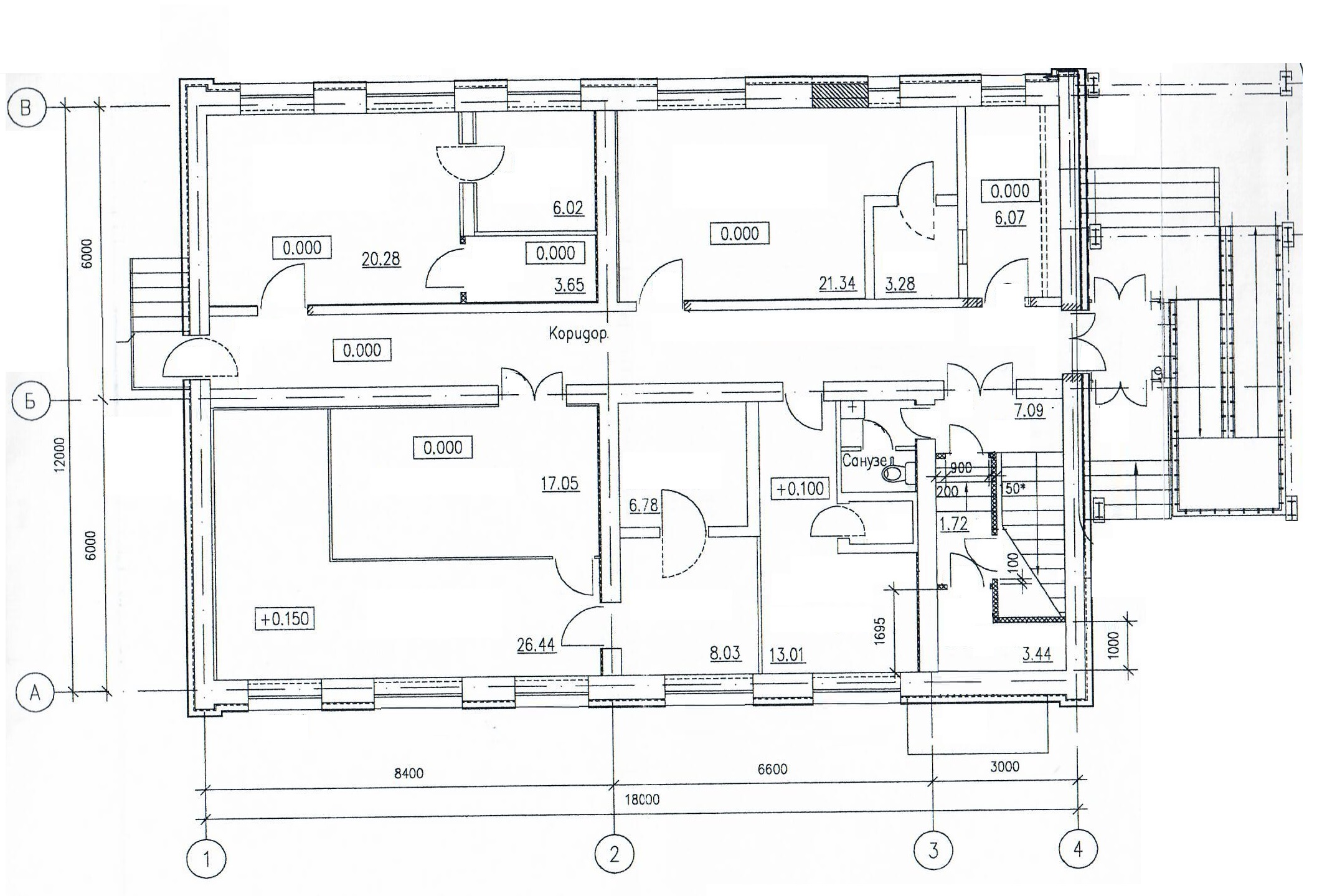 СУЩЕСТВУЮЩИЙ ПЛАН 2-го ЭТАЖА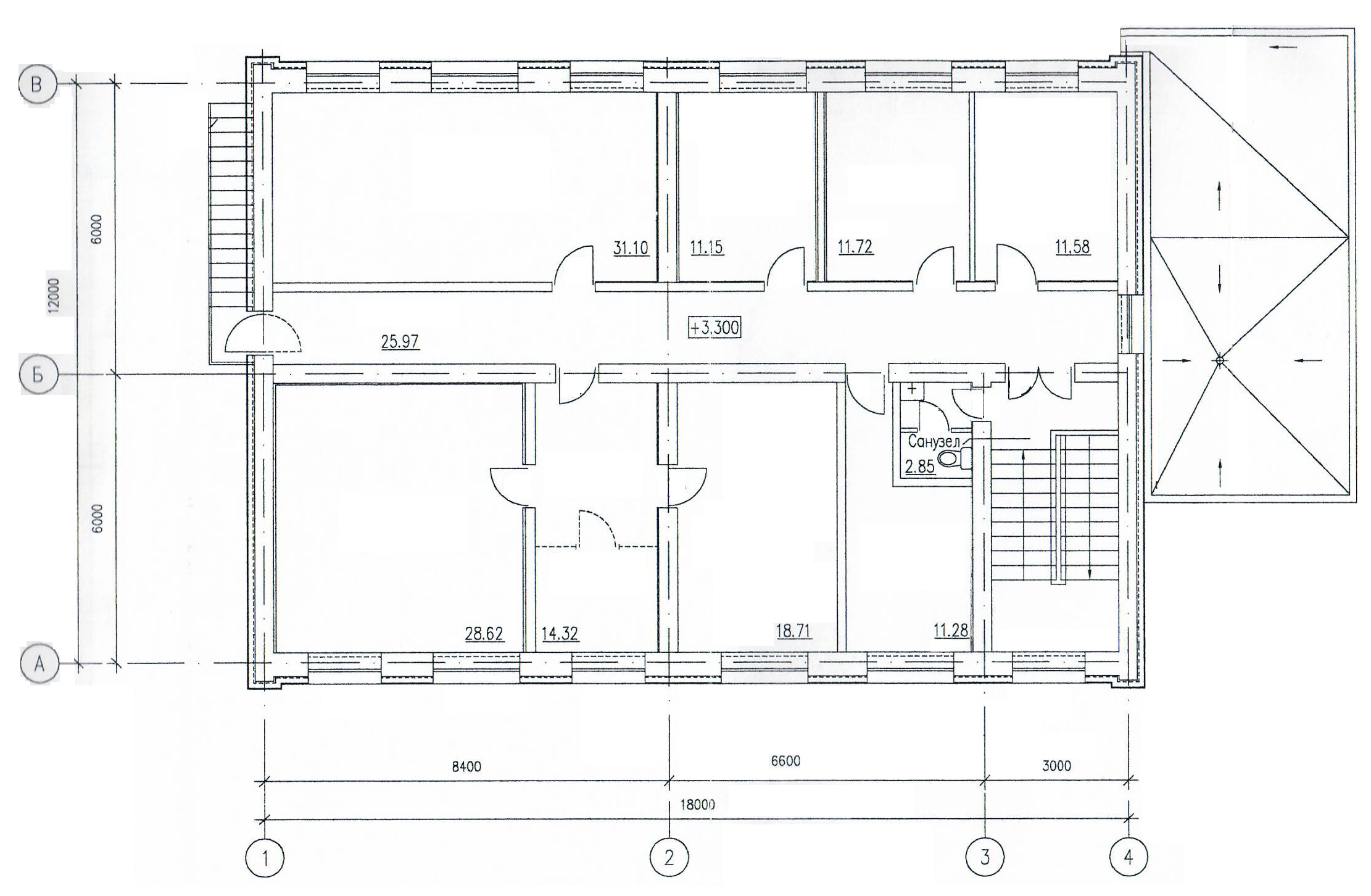 ПЛАНИРУЕМЫЙ ПЛАН 1-го ЭТАЖА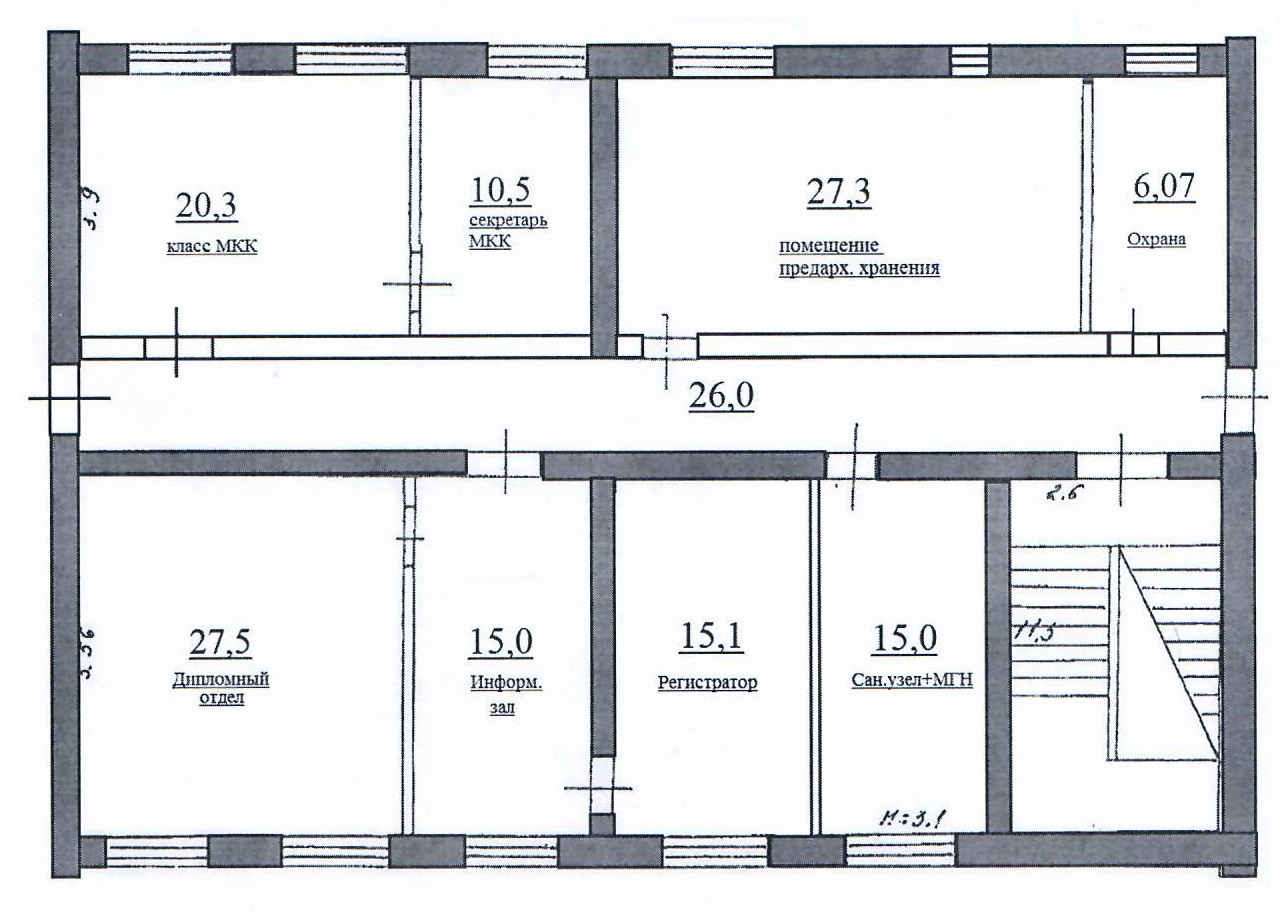 ПЛАНИРУЕМЫЙ ПЛАН 2-го ЭТАЖА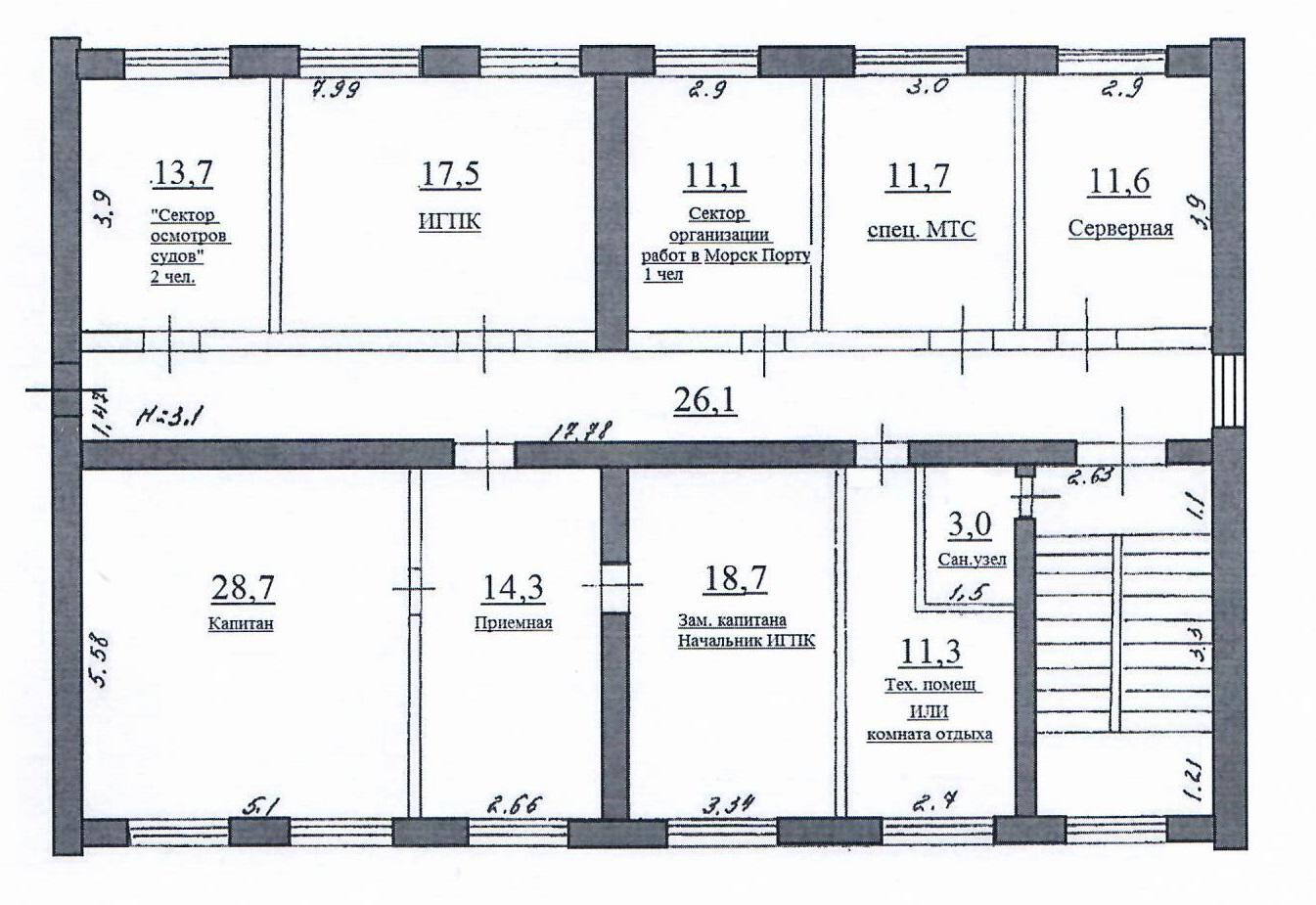 Раздел IVПРОЕКТДОГОВОРна выполнение работг. Корсаков						                        «____» _________2019г.Федеральное государственное бюджетное учреждение «Администрация морских портов Сахалина, Курил и Камчатки», именуемое в дальнейшем «Заказчик», в лице _______________________________________________________________________________, действующего на основании __________________________________, с одной стороны, и ________________________________________, именуемое в дальнейшем «Подрядчик» (Проектировщик), в лице ____________________________________, действующего на основании ___________________, с другой стороны, согласно Федеральному закону от 18.07.2011 № 223-ФЗ "О закупках товаров, работ, услуг отдельными видами юридических лиц", на основании решения Единой комиссии (Протокол оценки и сопоставления заявок  от ______________ 2019г.) заключили настоящий Договор о нижеследующем:Предмет договора1.1. По настоящему договору Подрядчик своими силами и средствами (материалами), обязуется выполнить работы по ___________________________, а Заказчик обязуется оплатить работы, выполненные в соответствии с настоящим договором. 1.2. Перечень работ определен в Техническом задании (Приложение № 1), которое  являются неотъемлемой частью настоящего договора. Стоимость и порядок расчетов по договору2.1 Общая стоимость по настоящему Договору (цена Договора) является твердой, определяется на весь срок исполнения Договора, составляет ___________ рублей ___ копеек (___________ рублей ___ копеек), в том числе НДС или НДС не предусмотрен, и включает все расходы «Подрядчика», в том в том числе стоимость работ, материалов, тары и упаковки,  гарантийное обслуживание, расходы на страхование, уплату таможенных пошлин, налогов, сборов и других обязательных платежей, возникающих у «Подрядчика» в рамках исполнения Договора.2.2. Оплата производится в течение 15 банковских дней, с даты приемки работ Заказчиком после их выполнения Подрядчиком, на основании подписанного акта приема-сдачи выполненных работ и выставленного счета Подрядчиком.2.3. Оплата договора может быть осуществлена путем выплаты суммы, уменьшенной на сумму неустойки (пеней, штрафов).Порядок сдачи и приемки выполненных работ.После выполнения работ по данному договору Подрядчик представляет Заказчику акт приема-сдачи выполненных работ и документацию, согласно п.п. 3.4, 3.6, 3.7 Технического задания (Приложение № 1).Заказчик в течение 5 рабочих дней со дня получения акта приема-сдачи выполненных работ обязан направить Подрядчику подписанный акт или мотивированный отказ от приемки выполненных работ.В случае мотивированного отказа Заказчика от приемки выполненных работ сторонами составляется двухсторонний акт с перечнем оснований, послуживших отказом от приемки выполненных работ, сроков их исполнения.4.Права и обязанности Сторон по договору4.1.  Подрядчик обязуется выполнить указанные в техническом задании работы лично.4.2. Подрядчик обязуется приступить к выполнению работ на следующий день после подписания настоящего договора. 4.3. Подрядчик обязан выполнить работы в соответствии с условиями настоящего договора и передать Заказчику их результаты в предусмотренный настоящим договором срок.4.4. Заказчик обязан:- принять результаты выполненных в соответствии с настоящим договором работы и оплатить их;4.5. Заказчик вправе отказаться от исполнения настоящего договора при условии оплаты Подрядчику фактически понесенных им расходов.5. Срок и место выполнения работ по настоящему договору          5.1. Работы, предусмотренные настоящим договором, должны быть выполнены ______________________________.5.2. Выполнение работ должно осуществляться по адресу:______________________.6.Ответственность СторонЗа невыполнение или ненадлежащее выполнение обязательств по настоящему Договору «Подрядчик» и «Заказчик» несут ответственность, предусмотренную действующим законодательством РФ. В случае просрочки исполнения «Заказчиком» обязательств, предусмотренных Договором, а также в иных случаях неисполнения или ненадлежащего исполнения «Заказчиком» обязательств, предусмотренных Договором, «Подрядчик» вправе потребовать уплаты неустоек (штрафов, пеней). Пеня начисляется за каждый день просрочки исполнения обязательства, предусмотренного Договором, начиная со дня, следующего после дня истечения установленного Договором срока исполнения обязательства. Такая пеня устанавливается в размере одной трехсотой действующей на дату уплаты пеней ставки рефинансирования Центрального банка Российской Федерации от не уплаченной в срок суммы. Штрафы начисляются за ненадлежащее исполнение «Заказчиком» обязательств, предусмотренных настоящим Договором, за исключением просрочки исполнения обязательств. Размер штрафа устанавливается (из расчета 2,5 процента от цены Договора) в сумме_____________ рублей _____ копеек. В случае просрочки исполнения «Подрядчиком» обязательств (в том числе гарантийного обязательства), предусмотренных настоящим Договором, а также в иных случаях неисполнения или ненадлежащего исполнения «Подрядчиком» обязательств, предусмотренных Договором, «Заказчик» направляет «Подрядчику» требование об уплате неустоек (штрафов, пеней).Пеня начисляется за каждый день просрочки исполнения «Подрядчиком» обязательства, предусмотренного настоящим Договором, начиная со дня, следующего после дня истечения установленного срока исполнения обязательства, и устанавливается в размере одной трехсотой действующей на дату уплаты пени ставки рефинансирования Центрального банка Российской Федерации от цены Договора, уменьшенной на сумму, пропорциональную объему обязательств, предусмотренных Договором и фактически исполненных «Подрядчиком».Штрафы начисляются за неисполнение или ненадлежащее исполнение «Подрядчиком» обязательств, предусмотренных настоящим Договором, за исключением просрочки исполнения «Подрядчиком» обязательств (в том числе гарантийного обязательства). Размер штрафа устанавливается (из расчета 10 процентов от цены Договора) в сумме ____________ рублей ______ копеек.Сторона освобождается от уплаты неустойки (штрафа, пени), если докажет, что неисполнение или ненадлежащее исполнение обязательства, предусмотренного Договором, произошло вследствие непреодолимой силы или по вине другой Стороны.Споры и/или разногласия, которые Стороны не смогут решить путем переговоров, подлежат рассмотрению в порядке, предусмотренном действующим законодательством РФ.Форс-мажор7.1. Стороны освобождаются от ответственности за неисполнение или ненадлежащее исполнение одной из Сторон своих обязательств, если надлежащее исполнение оказалось невозможным вследствие непреодолимой силы, то есть чрезвычайных и непредотвратимых при данных условиях обстоятельств, которые возникли после заключения Договора. К таким обстоятельствам Стороны относят: пожар, наводнение, землетрясение, другие стихийные бедствия, войну, военные действия, забастовки, принятие органами исполнительной власти и управления нормативных актов, делающих невозможным исполнение Сторонами своих обязательств.7.2. Если любое из таких обстоятельств непосредственно повлияло на неисполнение обязательств в срок, указанный в Договоре, то этот срок отодвигается соразмерно на все время действия соответствующего обстоятельства. 7.3. Сторона, для которой оказалось невозможным исполнение обязательств, вследствие вышеуказанных обстоятельств, обязана немедленно, не позднее 10 (десяти) дней с момента их наступления, в письменной форме уведомить другую Сторону. Наличие и продолжительность обстоятельств непреодолимой силы должно подтверждаться документом, выданным соответствующим компетентным органом.7.4. Неизвещение или несвоевременное извещение другой Стороны, согласно п. 7.3., влечет за собой утрату права Сторон ссылаться на эти обстоятельства.7.5. Если указанные обстоятельства будут длиться более 1-го месяца, каждая из Сторон вправе в одностороннем порядке расторгнуть настоящий Договор, в соответствии с законодательством РФ.Срок действия и порядок расторжения Договора Настоящий Договор вступает в силу с даты подписания и действует по «___» ______________ 2019 года включительно. Расторжение Договора допускается по соглашению Сторон, по решению суда, в случае одностороннего отказа Стороны Договора от исполнения Договора в соответствии с гражданским законодательством РФ.При расторжении Договора в связи с односторонним отказом Стороны Договора от исполнения Договора другая Сторона Договора вправе потребовать возмещения только фактически понесенного ущерба, непосредственно обусловленного обстоятельствами, являющимися основанием для принятия решения об одностороннем отказе от исполнения Договора.Любое изменение или дополнение к настоящему Договору должно быть составлено в письменной форме, подписано уполномоченными представителями Сторон.В вопросах, прямо не урегулированных настоящим Договором, Стороны руководствуются действующим законодательством РФ.9. Прочие условия9.1. По всем вопросам, связанным с исполнением обязательств по настоящему Договору, ответственными представителями являются:от «Подрядчика» – ____________________(должность) ____________________(Ф.И.О.), тел. (_____) ___________, факс (_____) ________, e-mail: _______________________________;от «Заказчика» – ____________________(должность) _____________________(Ф.И.О.), тел. (_____) ___________, факс (_____) ________, e-mail: _______________________________;9.2. Настоящий Договор составлен в двух экземплярах – по одному экземпляру для каждой из Сторон. Оба экземпляра имеют одинаковую юридическую силу.9.3. К настоящему Договору имеются следующие приложения, являющиеся его неотъемлемой частью: Приложение № 1 Техническое задание на ____ л.Приложение № 2 Смета на выполнение работ на ____ л.Приложение № 3 Акт приема-сдачи выполненных работ на ____ л.10.  РЕКВИЗИТЫ И ПОДПИСИ СТОРОН10.1. ПОДРЯДЧИК:10.2. ЗАКАЗЧИК: Федеральное государственное бюджетное учреждение  «Администрация морских портов Сахалина, Курил и Камчатки», 694020, г. Корсаков, бульвар Приморский, 4/2. р/с 40501810564012000002, отделение г. Южно-Сахалинск, г. Южно-Сахалинск, наименование получателя УФК по Сахалинской области (ФГБУ «АМП Сахалина, Курил и Камчатки», л/сч. 20616Щ94090), БИК 046401001, ИНН 6504043879, КПП 650401001, ОКПО 24541746, ОГРН 1026500781460, ОКОНХ 51210, 51600 Приложение № 1к Договору № ______от «____»____________2019 г.ТЕХНИЧЕСКОЕ ЗАДАНИЕна выполнение работ по разработке проектной документации на проведение капитального ремонта объекта «Нежилое здание ФГБУ «АМП Сахалина, Курил и Камчатки», расположенное по адресу: г. Невельск, ул. Советская, д. 80»Приложение к Техническому заданиюСУЩЕСТВУЮЩИЙ ПЛАН 1-го ЭТАЖА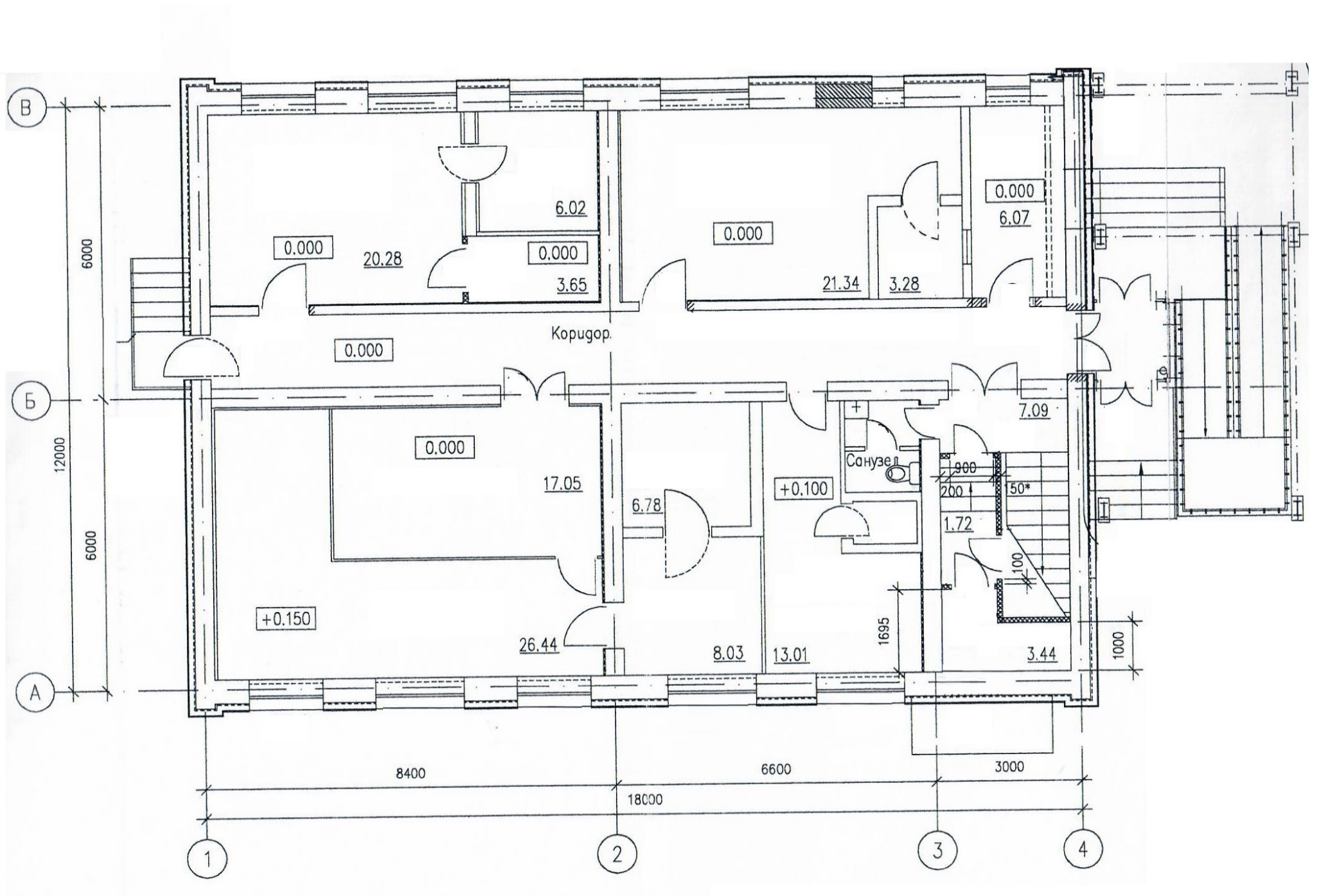 СУЩЕСТВУЮЩИЙ ПЛАН 2-го ЭТАЖА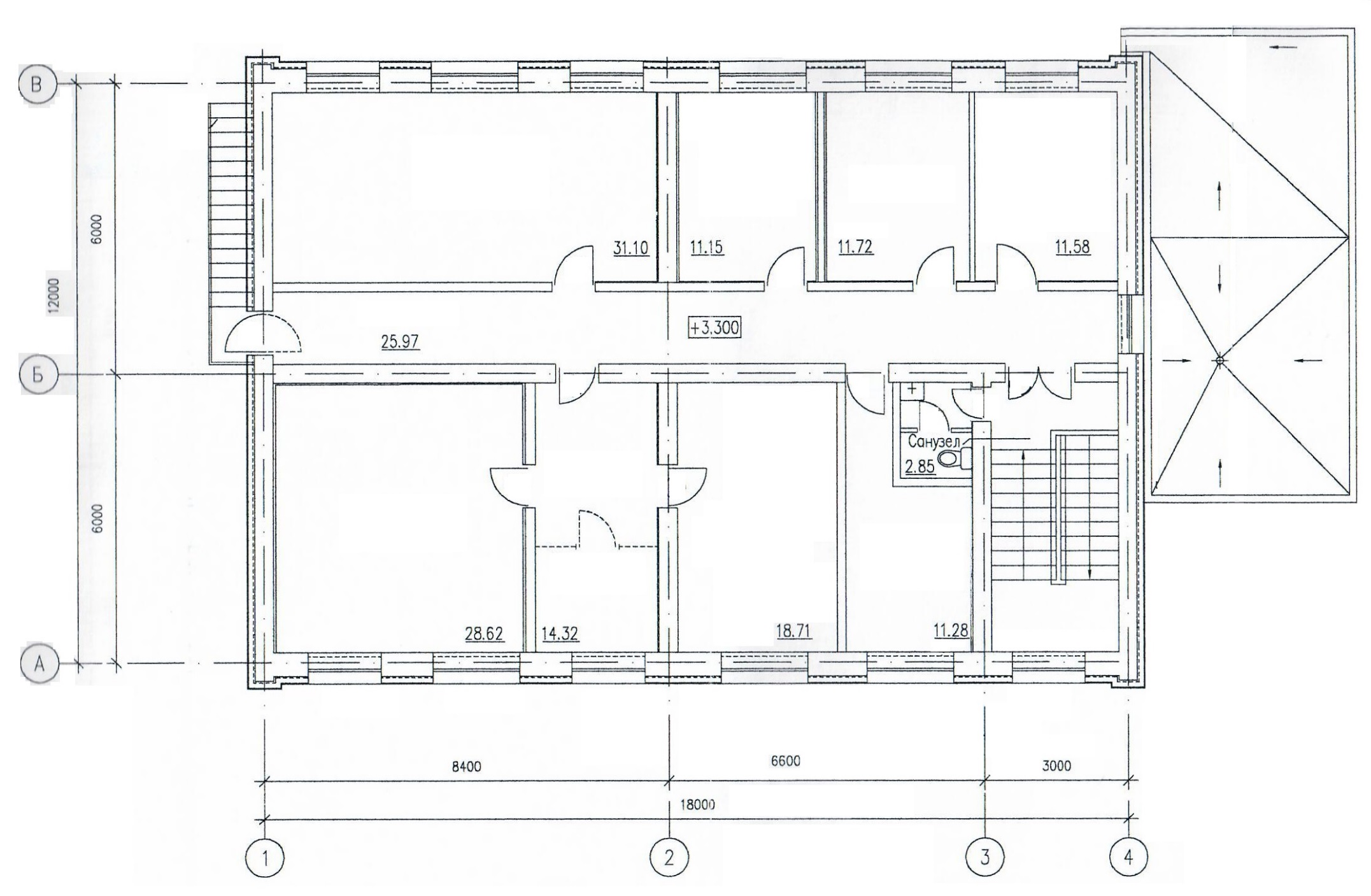 ПЛАНИРУЕМЫЙ ПЛАН 1-го ЭТАЖАПЛАНИРУЕМЫЙ ПЛАН 2-го ЭТАЖАПриложение № 2к Договору _______________-.СМЕТАна выполнение работПриложение № 3к Договору Раздел V. Формы документов, включаемых в заявкуФОРМА ЗАЯВКИ(оформляется на фирменном бланке организации)на _________________________________________________________________________Куда: ______________________________________________________________________________Кому:_______________________________________________________________________________наименование, место нахождения, сведения о лице имеющем право действовать от имени юр. Лица и на основании чего (для юридического лица), фамилия, имя, отчество, место жительства (для физического лица), банковские реквизиты участника размещения заказа: _____________________________________________________________________________________________________________________________________________________________________   ______________________________________________________________________________________________________________________________________________________________________  идентификационный номер налогоплательщика (ИНН)/КПП: _______________________________ОГРН _______________________________наименование и характеристики поставляемых товаров, выполняемых работ, оказываемых услуг: ________________________________4) Изучив Ваше извещение о размещении заказа путем запроса котировок, мы, нижеподписавшиеся, согласны исполнить условия договора, в объеме, сроки и порядке, указанные в извещении о проведении запроса котировок.5) Общая стоимость товара, работ, услуг по котировочной заявке составляет ___________ руб.                                      ( _____________________________________ ) (цена товара с указанием сведений о включенных или не включенных в нее расходах (НДС, расходы на перевозку, страхование, уплату таможенных пошлин, налогов, сборов и другие обязательные платежи). (отметить нужное)6) В случае признания нас победителем в проведении запроса котировок мы обязуемся заключить с Вами договор и оказать услуги в сроки и по адресу, указанным в извещении о проведении запроса котировок, и согласны с имеющимся в нем порядком платежей.7) Подтверждаем, что цена выигранного договора включает в себя все наши затраты  связанные с оказанием услуг, включая НДС (или НДС не предусмотрен), расходы на перевозку, страхование, уплату таможенных пошлин, налогов, сборов и других обязательных платежей, то есть являться конечной.8) Наша заявка остается действительной до момента подписания договора, начиная с даты подачи заявки.9) Так же декларируем о следующем:- соответствие участника требованиям, устанавливаемым в соответствии с законодательством Российской Федерации к лицам, осуществляющим поставки товаров, выполнение работ, оказание услуг, являющихся предметом закупки (страна происхождения поставляемого товара, оказываемых работ, услуг);- непроведение ликвидации участника – юридического лица и отсутствие решения арбитражного суда о признании участника – юридического лица, индивидуального предпринимателя банкротом и об открытии конкурсного производства;- неприостановление деятельности участника в порядке, предусмотренном Кодексом Российской Федерации об административных правонарушениях, на день подачи заявки на участие в закупке;- отсутствие у участника задолженности по начисленным налогам, сборам и иным обязательным платежам в бюджеты любого уровня или государственные внебюджетные фонды за прошедший календарный год, размер которой превышает 5 (пять) процентов балансовой стоимости активов участника по данным бухгалтерской отчетности за последний завершенный отчетный период. При наличии задолженности участник считается соответствующим установленному требованию в случае, если он обжалует наличие указанной задолженности в соответствии с законодательством Российской Федерации и решение по такой жалобе на день рассмотрения заявки на участие в закупке не принято- отсутствие в предусмотренном Федеральным законом от 05.04.2013 № 44-ФЗ  «О контрактной системе в сфере закупок товаров, работ, услуг для обеспечения государственных и муниципальных нужд» реестре недобросовестных поставщиков сведений об участниках;-  отсутствие в предусмотренном статьей 5 Федерального закона от 18.07.2011г. № 223-ФЗ «О закупках товаров, работ, услуг отдельными видами юридических лиц» реестре недобросовестных поставщиков сведений об участниках;- отсутствие на момент проведения Закупки вступивших в силу решений суда о ненадлежащем исполнении участником закупки обязательств по договорам, заключенным с Заказчиком за последние 2 года.- в соответствии с Федеральным законом от 27 июля 2006 г. N 152-ФЗ "О персональных данных", даю согласие на обработку персональных данных.____________________________________________________________________________________________________________________________________________________________________________________________________________________________________________________________________________________________________________________________________________________М.П.______________        _______________   / ____________________/(должность)                   (подпись)                  (ФИО полностью)«___»___________20___ г.Анкета Участника (для юридического лица)Участник _______________________________________                       ______________________             ___________________________________                          (подпись)                                                                 (фамилия, имя, отчество подписавшего, должность)М.П. «___»___________20___ г.Раздел VIОбоснование начальной (максимальной) цены договорана выполнение работ по разработке проектной документации на проведение капитального ремонта объекта: «Нежилое здание ФГБУ «АМП Сахалина, Курил и Камчатки», расположенное по адресу: г. Невельск, ул. Советская, д. 80»Расчет начальной (максимальной) цены контракта: (5 800 000,00 + 5 620 000,00 + 5 760 000,00) / 3 = 5 726 666, 67 рублейТаким образом, начальная максимальная цена устанавливается в размере:5 726 666,67  (пять миллионов семьсот двадцать шесть тысяч шестьсот шестьдесят шесть) рублей 67 копеек.Федеральное государственное бюджетное учреждение“Администрация морских портов Сахалина, Курил и Камчатки”(ФГБУ “АМП Сахалина, Курил и Камчатки”)	       УТВЕРЖДАЮ                          Руководитель 	 ФГБУ «АМП Сахалина,  	Курил и Камчатки»  	_____________ В. А. Шутько	26 апреля  2019 г.ДОКУМЕНТАЦИЯ проведения запроса котировок в электронной форме на право заключить договор на выполнение работ по разработке проектной документации на проведение капитального ремонта объекта: «Нежилое здание ФГБУ «АМП Сахалина, Курил и Камчатки», расположенное по адресу: г. Невельск, ул. Советская, 80» (для СМСП)г. Корсаков2019 г. № Номер пункта документацииТекст пояснений11.1.1 ЗаказчикЗаказчик: Федеральное государственное бюджетное учреждение «Администрация морских портов Сахалина, Курил и Камчатки» - далее АдминистрацияМесто нахождения Заказчика: Российская Федерация, 694020, Сахалинская область, г. Корсаков, бульвар Приморский, 4/2Почтовый адрес Заказчика: Российская Федерация, 694020, Сахалинская область, г. Корсаков, бульвар Приморский, 4/2.Адрес электронной почты Заказчика: Zakupki@ampskk.ruНомер контактного телефона/факса Заказчика 8 (42435) 4-20-08Контактное лицо: Елагин Виктор Владимировичофициальный сайт: www.ampskk.ru21.1.2 Предмет открытого запроса Выполнение работ по разработке проектной документации на проведение капитального ремонта объекта: «Нежилое здание ФГБУ «АМП Сахалина, Курил и Камчатки», расположенное по адресу: г. Невельск, ул. Советская, д.80» (согласно техническому заданию раздел № III документации)31.1.3 Форма проведения закупкиоткрытый запрос котировок в электронной форме41.1.4 Предмет договораВыполнение работ по разработке проектной документации на проведение капитального ремонта объекта: «Нежилое здание ФГБУ «АМП Сахалина, Курил и Камчатки», расположенное по адресу: г. Невельск, ул. Советская, д.80» (согласно техническому заданию раздел № III документации)51.1.5 Срок, место поставки товаров, выполнения работ, оказания услуг30 сентября 2019 г., Сахалинская область, Невельский район, г. Невельск, ул. Советская,  д. 8061.1.6 Сведения о начальной (максимальной цене) договора5 726 666 (Пять миллионов семьсот двадцать шесть тысяч шестьсот шестьдесят шесть) рублей 67 копеек.71.1.7 Порядок формирования цены договораНачальная (максимальная) цена договора указана с учетом всех расходов «Подрядчика», в том числе стоимость работ, материалов, тары и упаковки, гарантийное обслуживание, расходы на страхование, уплату таможенных пошлин, налогов, сборов и других обязательных платежей, возникающих у «Подрядчика» в рамках исполнения Договора. Затраты, не включенные в стоимость договора, не подлежат оплате со стороны Заказчика.81.1.8 Форма, сроки и порядок оплаты по договоруОплата производится в течение 15 банковских дней, с даты приемки работ Заказчиком после их выполнения Подрядчиком, на основании подписанного акта приема-сдачи выполненных работ и выставленного счета Подрядчиком.91.1.9 Сведения о возможности применения специальных процедурНе предусмотрены101.1.10,2.3.9, 3.13.5,3.13.6Сведения о необходимости предоставления обеспечения обязательств, связанных с подачей заявкиОбеспечиваемые обязательства:- договор не подписан победителем/лицом, с которым заключается договор в сроки и порядке, установленном документацией.Размер обеспечения:Не предусмотрен Порядок предоставления обеспечения: в соответствии с документами ЭТПСлучаи возврата обеспечения: в соответствии с документами ЭТППорядок возврата обеспечения: в соответствии с документами ЭТП Случаи удержания обеспечения: нарушение участником/лицом с которым заключается договор обеспечиваемых обязательств, указанных в настоящем пункте информационной карты.Порядок удержания обеспечения: в соответствии с документами ЭТП.111.1.11,2.3.12 Сведения о необходимости предоставления обеспечения обязательств, связанных с исполнением договораРазмер обеспечения:  не предусмотрен121.1.12,3.12.4 Сведения о предоставлении преференцийПриоритет товаров российского происхождения, работ, услуг выполняемых, оказываемых российскими лицами, по отношению к товарам, происходящим из иностранного государства, работам, услугам, выполняемым, оказываемым иностранными лицами – Постановление Правительства от 16 сентября 2016г. №925: Установить приоритет товаров российского происхождения, работ, услуг, выполняемых, оказываемых российскими лицами, при осуществлении закупок товаров, работ, услуг путем проведения конкурса, аукциона и иных способов закупки, за исключением закупки у единственного поставщика (исполнителя, подрядчика), по отношению к товарам, происходящим из иностранного государства, работам, услугам, выполняемым, оказываемым иностранными лицами;При осуществлении закупок товаров, работ, услуг путем проведения конкурса или иным способом, при котором победитель закупки определяется на основе критериев оценки и сопоставления заявок на участие в закупке, указанных в документации о закупке, или победителем в котором признается лицо, предложившее наиболее низкую цену договора, оценка и сопоставление заявок на участие в закупке, которые содержат предложения о поставке товаров российского происхождения, выполнении работ, оказании услуг российскими лицами, по стоимостным критериям оценки производятся по предложенной в указанных заявках цене договора, сниженной на 15 процентов, при этом договор заключается по цене договора, предложенной участником в заявке на участие в закупке.При осуществлении закупок товаров, работ, услуг путем проведения аукциона или иным способом, при котором определение победителя проводится путем снижения начальной (максимальной) цены договора, указанной в извещении о закупке, на "шаг", установленный в документации о закупке, в случае, если победителем закупки представлена заявка на участие в закупке, содержащая предложение о поставке товаров, происходящих из иностранных государств, или предложение о выполнении работ, оказании услуг иностранными лицами, договор с таким победителем заключается по цене, сниженной на 15 процентов от предложенной им цены договора.При осуществлении закупок товаров, работ, услуг путем проведения аукциона или иным способом, при котором определение победителя проводится путем снижения начальной (максимальной) цены договора, указанной в извещении о закупке, на "шаг", установленный в документации о закупке, в случае, если победителем закупки, при проведении которой цена договора снижена до нуля и которая проводится на право заключить договор, представлена заявка на участие в закупке, которая содержит предложение о поставке товаров, происходящих из иностранных государств, или предложение о выполнении работ, оказании услуг иностранными лицами, договор с таким победителем заключается по цене, увеличенной на 15 процентов от предложенной им цены договора.5. Условием предоставления приоритета являются следующие сведения:а) указание (декларирование) участником закупки в заявке на участие в закупке (в соответствующей части заявки на участие в закупке, содержащей предложение о поставке товара) наименования страны происхождения поставляемых товаров;б) ответственность участников закупки за представление недостоверных сведений о стране происхождения товара, указанного в заявке на участие в закупке;в) сведения о начальной (максимальной) цене единицы каждого товара, работы, услуги, являющихся предметом закупки;г) отсутствие в заявке на участие в закупке указания (декларирования) страны происхождения поставляемого товара не является основанием для отклонения заявки на участие в закупке и такая заявка рассматривается как содержащая предложение о поставке иностранных товаров;д) для целей установления соотношения цены предлагаемых к поставке товаров российского и иностранного происхождения, цены выполнения работ, оказания услуг российскими и иностранными лицами в случаях, предусмотренных подпунктами "г" и "д" пункта 6  Постановления Правительства, цена единицы каждого товара, работы, услуги определяется как произведение начальной (максимальной) цены единицы товара, работы, услуги, указанной в документации о закупке в соответствии с подпунктом "в" настоящего пункта, на коэффициент изменения начальной (максимальной) цены договора по результатам проведения закупки, определяемый как результат деления цены договора, по которой заключается договор, на начальную (максимальную) цену договора;е) участник закупки может относится к российским или иностранным лицам на основании документов участника закупки, содержащих информацию о месте его регистрации (для юридических лиц и индивидуальных предпринимателей), на основании документов, удостоверяющих личность (для физических лиц);ж) указание страны происхождения поставляемого товара на основании сведений, содержащихся в заявке на участие в закупке, представленной участником закупки, с которым заключается договор;з) договор заключается с участником закупки, который предложил такие же, как и победитель закупки, условия исполнения договора или предложение которого содержит лучшие условия исполнения договора, следующие после условий, предложенных победителем закупки, который признан уклонившемся от заключения договора;и) при исполнении договора, заключенного с участником закупки, которому предоставлен приоритет в соответствии с настоящим постановлением, не допускается замена страны происхождения товаров, за исключением случая, когда в результате такой замены вместо иностранных товаров поставляются российские товары, при этом качество, технические и функциональные характеристики (потребительские свойства) таких товаров не должны уступать качеству и соответствующим техническим и функциональным характеристикам товаров, указанных в договоре.6. Приоритет не предоставляется в случаях, если:а) закупка признана несостоявшейся и договор заключается с единственным участником закупки;б) в заявке на участие в закупке не содержится предложений о поставке товаров российского происхождения, выполнении работ, оказании услуг российскими лицами;в) в заявке на участие в закупке не содержится предложений о поставке товаров иностранного происхождения, выполнении работ, оказании услуг иностранными лицами;г) в заявке на участие в закупке, представленной участником конкурса или иного способа закупки, при котором победитель закупки определяется на основе критериев оценки и сопоставления заявок на участие в закупке, указанных в документации о закупке, или победителем которой признается лицо, предложившее наиболее низкую цену договора, содержится предложение о поставке товаров российского и иностранного происхождения, выполнении работ, оказании услуг российскими и иностранными лицами, при этом стоимость товаров российского происхождения, стоимость работ, услуг, выполняемых, оказываемых российскими лицами, составляет менее 50 процентов стоимости всех предложенных таким участником товаров, работ, услуг;д) в заявке на участие в закупке, представленной участником аукциона или иного способа закупки, при котором определение победителя проводится путем снижения начальной (максимальной) цены договора, указанной в извещении о закупке, на "шаг", установленный в документации о закупке, содержится предложение о поставке товаров российского и иностранного происхождения, выполнении работ, оказании услуг российскими и иностранными лицами, при этом стоимость товаров российского происхождения, стоимость работ, услуг, выполняемых, оказываемых российскими лицами, составляет более 50 процентов стоимости всех предложенных таким участником товаров, работ, услуг.131.1.13 В открытом запросе котировок могут принять участиеЛюбое юридическое лицо или несколько юридических лиц, выступающих на стороне одного участника закупки, независимо от организационно-правовой формы, формы собственности, места нахождения и места происхождения капитала либо любое физическое лицо или несколько физических лиц, выступающих на стороне одного участника закупки, в том числе индивидуальный предприниматель или несколько индивидуальных предпринимателей, выступающих на стороне одного участника закупки и относящиеся к субъектам малого или среднего предпринимательства. п.п. «б» п. 4 «Положения об особенностях участия субъектов малого и среднего предпринимательства в закупках товаров, работ, услуг отдельными видами юридических лиц, годовом объеме таких закупок и порядке расчета указанного объема», утвержденное Постановлением Правительства РФ от 11.12.2014 №1352 142.1.3,2.1.4,2.3.63.2.5,3.4.1,3.11.2.4требования к закупаемой продукции, требования к условиям исполнения договора,требования к описанию участниками поставляемого товара, выполняемых работ, оказываемых услугТребования установлены в Техническом задании.Требования к условиям исполнения договора: установлены в Техническом задании, проекте договора.Требования к описанию участниками закупки поставляемого товара, выполняемых работ, оказываемых услуг: установлены в Техническом задании.152.1.3.,2.3.7,3.2.5, 3.11.2.5Документы, подтверждающие соответствие продукции требованиям Документы, подтверждающие соответствие продукции требованиям: Примечание: копии документов, предоставляются (в составе заявки в случае, если в соответствии с законодательством Российской Федерации, такие документы не передаются вместе с товаром).Не предусмотрены2.1.5,2.3.4, 3.2.4, 3.11.2.2Требования к участникам закупкисоответствие участника требованиям, устанавливаемым в соответствии с законодательством Российской Федерации к лицам, осуществляющим поставки товаров, выполнение работ, оказание услуг, являющихся предметом закупки:Согласно п. 4 ст. 48 «Градостроительного кодекса Российской Федерации» от 29.12.2004 № 190-ФЗ (ред. от 18.06.2017) проектные организации должны являться членами саморегулируемых организаций в области архитектурно-строительного проектирования, что подтверждается действующей выпиской из реестра членов СРО по форме, утвержденной Приказом Федеральной службы по экологическому, технологическому и атомному надзору от 16.02.2017 № 58.2) непроведение ликвидации участника - юридического лица и отсутствие решения арбитражного суда о признании участника - юридического лица, индивидуального предпринимателя банкротом и об открытии конкурсного производства;неприостановление деятельности участника в порядке, предусмотренном Кодексом Российской Федерации об административных правонарушениях, на день подачи заявки на участие в закупке;отсутствие у участника задолженности по начисленным налогам, сборам и иным обязательным платежам в бюджеты любого уровня или государственные внебюджетные фонды за прошедший календарный год, размер которой превышает 5 (пять) процентов балансовой стоимости активов участника по данным бухгалтерской отчетности за последний завершенный отчетный период. При наличии задолженности участник считается соответствующим установленному требованию в случае, если он обжалует наличие указанной задолженности в соответствии с законодательством Российской Федерации и решение по такой жалобе на день рассмотрения заявки на участие в закупке не принято (годовой бухгалтерский баланс с расшифровкой дебиторской и кредиторской задолженности или справка из ФНС);отсутствие в предусмотренном Федеральным законом от 05.04.2013 № 44-ФЗ «О контрактной системе в сфере закупок товаров, работ, услуг для обеспечения государственных и муниципальных нужд» реестре недобросовестных поставщиков сведений об участниках;отсутствие в предусмотренном статьей 5 Федерального закона от 18.07.2011г. № 223-ФЗ «О закупках товаров, работ, услуг отдельными видами юридических лиц» реестре недобросовестных поставщиков сведений об участниках;7) отсутствие на момент проведения Закупки вступивших в силу решений суда о ненадлежащем исполнении участником закупки обязательств по договорам, заключенным с Заказчиком за последние 2 года.8) участник является субъектом малого и среднего предпринимательства (сведения из Единого реестра субъектов малого и среднего предпринимательства или декларация о соответствии участника закупки критериям отнесения к субъектам малого и среднего предпринимательства).162.1.5,2.3.4, 3.2.4, 3.11.2.2Требования к участникам закупкисоответствие участника требованиям, устанавливаемым в соответствии с законодательством Российской Федерации к лицам, осуществляющим поставки товаров, выполнение работ, оказание услуг, являющихся предметом закупки:Согласно п. 4 ст. 48 «Градостроительного кодекса Российской Федерации» от 29.12.2004 № 190-ФЗ (ред. от 18.06.2017) проектные организации должны являться членами саморегулируемых организаций в области архитектурно-строительного проектирования, что подтверждается действующей выпиской из реестра членов СРО по форме, утвержденной Приказом Федеральной службы по экологическому, технологическому и атомному надзору от 16.02.2017 № 58.2) непроведение ликвидации участника - юридического лица и отсутствие решения арбитражного суда о признании участника - юридического лица, индивидуального предпринимателя банкротом и об открытии конкурсного производства;неприостановление деятельности участника в порядке, предусмотренном Кодексом Российской Федерации об административных правонарушениях, на день подачи заявки на участие в закупке;отсутствие у участника задолженности по начисленным налогам, сборам и иным обязательным платежам в бюджеты любого уровня или государственные внебюджетные фонды за прошедший календарный год, размер которой превышает 5 (пять) процентов балансовой стоимости активов участника по данным бухгалтерской отчетности за последний завершенный отчетный период. При наличии задолженности участник считается соответствующим установленному требованию в случае, если он обжалует наличие указанной задолженности в соответствии с законодательством Российской Федерации и решение по такой жалобе на день рассмотрения заявки на участие в закупке не принято (годовой бухгалтерский баланс с расшифровкой дебиторской и кредиторской задолженности или справка из ФНС);отсутствие в предусмотренном Федеральным законом от 05.04.2013 № 44-ФЗ «О контрактной системе в сфере закупок товаров, работ, услуг для обеспечения государственных и муниципальных нужд» реестре недобросовестных поставщиков сведений об участниках;отсутствие в предусмотренном статьей 5 Федерального закона от 18.07.2011г. № 223-ФЗ «О закупках товаров, работ, услуг отдельными видами юридических лиц» реестре недобросовестных поставщиков сведений об участниках;7) отсутствие на момент проведения Закупки вступивших в силу решений суда о ненадлежащем исполнении участником закупки обязательств по договорам, заключенным с Заказчиком за последние 2 года.8) участник является субъектом малого и среднего предпринимательства (сведения из Единого реестра субъектов малого и среднего предпринимательства или декларация о соответствии участника закупки критериям отнесения к субъектам малого и среднего предпринимательства).172.1.5,2.3.5, 3.2.4, 3.11.2.3документы, подтверждающие соответствие участника требованиям процедуры закупокКотировочная заявка должна содержать следующие сведения и документы:Все документы заявки загружаются во вкладку «Содержимое заявки» (в связи с особенностью работы функционала электронной площадки)1.1. для юридического лица:заполненную форму заявки на участие в закупке в соответствии с требованиями документации о закупке;анкету юридического лица по установленной в документации о закупке форме (в случае подачи заявки несколькими юридическими лицами, выступающими на стороне одного участника закупки, отдельная анкета заполняется на каждое юридическое лицо);копии учредительных документов (в случае подачи заявки несколькими юридическими лицами, выступающими на стороне одного участника закупки, копии учредительных документов каждого юридического лица);полученную не ранее чем за 6 месяцев до дня размещения на официальном сайте и сайте Заказчика извещения о проведении закупки выписку из единого государственного реестра юридических лиц или копию такой выписки. В случае подачи заявки несколькими юридическими лицами, выступающими на стороне одного участника закупки, выписки из единого государственного реестра юридических лиц или копии таких выписок представляются для каждого юридического лица; решение об одобрении или о совершении крупной сделки (оригинал), либо копия такого решения в случае, если требование о необходимости наличия такого решения для совершения крупной сделки установлено законодательством Российской Федерации, учредительными документами юридического лица и если для участника закупки поставка товаров, выполнение работ, оказание услуг, являющихся предметом договора, или внесение денежных средств в качестве обеспечения заявки на участие в закупке, обеспечения исполнения договора является крупной сделкой (в случае подачи заявки несколькими юридическими лицами, выступающими на стороне одного участника закупки, решение об одобрении или о совершении крупной сделки (оригинал) либо копия такого решения каждого юридического лица);предложение о цене договора;документ, подтверждающий полномочия лица на осуществление действий от имени участника закупки (копия решения о назначении или об избрании либо приказа о назначении физического лица на должность, в соответствии с которым такое физическое лицо обладает правом действовать от имени участника закупки без доверенности (далее  также - руководитель). В случае, если от имени участника закупки действует иное лицо, заявка на участие в закупке должна содержать также доверенность на осуществление действий от имени участника закупки, заверенную печатью участника закупки (для юридических лиц) и подписанную руководителем участника закупки или уполномоченным этим руководителем лицом, либо нотариально заверенную копию такой доверенности. В случае если указанная доверенность подписана лицом, уполномоченным руководителем участника закупки, заявка на участие в закупке должна содержать также документ, подтверждающий полномочия такого лица (в случае подачи заявки несколькими юридическими лицами, выступающими на стороне одного участника закупки, указанные документы предоставляются каждым юридическим лицом);сведения о функциональных характеристиках (потребительских свойствах) и качественных характеристиках товара, работ, услуг и иные предложения об условиях исполнения договора. В случаях, предусмотренных документацией о закупке, также копии документов, подтверждающих соответствие товара, работ, услуг требованиям, установленным в соответствии с законодательством Российской Федерации, если в соответствии с законодательством Российской Федерации установлены требования к таким товарам, работам, услугам;документы и сведения, подтверждающие соответствие участника закупки установленным в соответствии с п.3. настоящего раздела информационной карты требованиям (в случае подачи заявки несколькими юридическими лицами, выступающими на стороне одного участника закупки, указанные документы предоставляются каждым юридическим лицом);1.2. для индивидуального предпринимателя:заполненную форму заявки на участие в закупке в соответствии с требованиями документации о закупке;фамилию, имя, отчество, паспортные данные, сведения о месте жительства, номер контактного телефона (в случае подачи заявки несколькими лицами, выступающими на стороне одного участника закупки, отдельная анкета заполняется на каждое лицо);полученную не ранее чем за шесть месяцев до дня размещения на официальном сайте и сайте Заказчика извещения о проведении закупки выписку из единого государственного реестра индивидуальных предпринимателей или копию такой выписки (в случае подачи заявки несколькими лицами, выступающими на стороне одного участника закупки, выписки из единого государственного реестра индивидуальных предпринимателей или копии таких выписок для каждого лица);сведения о функциональных характеристиках (потребительских свойствах) и качественных характеристиках товара, работ, услуг и иные предложения об условиях исполнения договора. В случаях, предусмотренных документацией о закупке, также копии документов, подтверждающих соответствие товара, работ, услуг требованиям, установленным в соответствии с законодательством Российской Федерации, если в соответствии с законодательством Российской Федерации установлены требования к таким товарам, работам, услугам;предложение о цене договора;документы и сведения, подтверждающие соответствие участника закупки установленным в соответствии с п.3. настоящего раздела информационной карты требованиям (в случае подачи заявки несколькими лицами, выступающими на стороне одного участника закупки, указанные документы предоставляются каждым лицом);в случае участия индивидуального предпринимателя в закупке через представителя в заявке на участие в закупке должна быть представлена доверенность на осуществление действий от имени участника закупки, подписанную индивидуальным предпринимателем, либо нотариально заверенную копию такой доверенности (в случае подачи заявки несколькими лицами, выступающими на стороне одного участника закупки, указанные документы предоставляются каждым лицом);для физического лица:заполненную форму заявки на участие в закупке в соответствии с требованиями документации о закупке;фамилию, имя, отчество, паспортные данные, сведения о месте жительства, номер контактного телефона (в случае подачи заявки несколькими лицами, выступающими на стороне одного участника закупки, отдельная анкета заполняется на каждое лицо);сведения о функциональных характеристиках (потребительских свойствах) и качественных характеристиках товара, работ, услуг и иные предложения об условиях исполнения договора. В случаях, предусмотренных документацией о закупке, также копии документов, подтверждающих соответствие товара, работ, услуг требованиям, установленным в соответствии с законодательством Российской Федерации, если в соответствии с законодательством Российской Федерации установлены требования к таким товарам, работам, услугам;предложение о цене договора;документы и сведения, подтверждающие соответствие участника закупки установленным в соответствии с п.3. настоящего раздела информационной карты требованиям (в случае подачи заявки несколькими лицами, выступающими на стороне одного участника закупки, указанные документы предоставляются каждым лицом);в случае участия физического лица в закупке через представителя в заявке на участие в закупке должна быть представлена доверенность на осуществление действий от имени участника закупки, подписанная физическим лицом, либо нотариально заверенная копия такой доверенности (в случае подачи заявки несколькими лицами, выступающими на стороне одного участника закупки, указанные документы предоставляются каждым лицом).1.4. В случае участия в закупке нескольких юридических лиц, либо нескольких физических лиц, либо нескольких индивидуальных предпринимателей, выступающих на стороне одного участника закупки в заявке на участие в закупке должен быть представлен договор простого товарищества или иной договор, подтверждающий их участие на стороне участника закупки, заключенный на срок не менее срока действия договора, заключаемого по результатам закупки, участниками которой являются указанные лица. 1.5. В случае если, участник закупки, не являющийся резидентом Российской Федерации, не может предоставить какие-либо документы, указанные в п. 1.1. - 1.3, то такой участник обязан предоставить аналогичные документы согласно законодательству государства по месту нахождения участника и (или) ведения деятельности в соответствии с требованиями с п. 2.6.1.6. Обязательства участника закупки, связанные с подачей заявки на участие в закупке, включают обязательство заключить договор на условиях, указанных в проекте договора, являющегося неотъемлемой частью документации о закупке, и заявки на участие в закупке.2. Требования к оформлению заявок.2.1. Заявки подаются в электронном виде через ЭТП, в соответствии с Регламентом ЭТП. Все документы, представленные Участниками, должны быть подписаны руководителями организации и скреплены соответствующей печатью организации. Все экземпляры документов должны иметь четкую печать текстов.2.2. Заявка должна быть подготовлена в соответствии с формами, установленными в Документации о проведении закупки.2.3. Никакие исправления в тексте Заявки не имеют силу, за исключением тех случаев, когда эти исправления заверены рукописной надписью «исправленному верить» и собственноручной подписью уполномоченного лица, расположенной рядом с каждым исправлением.2.4. Заявка должна содержать предложение Участника по поставке товаров, выполнению работ, оказанию услуг в соответствии с требованиями и на условиях, указанных в проекте договора и Техническом задании и быть выражено в текущих ценах.2.5. Документы, входящие в состав заявки на участие в закупке, должны быть скреплены таким образом, чтобы исключить выпадение или перемещение страниц. Все документы, прилагаемые к заявке на участие в закупке, прошиваются в один том и на последней странице с внешней стороны скрепляются подписью руководителя (уполномоченного лица) с указанием количества листов в томе. Все листы, без исключения, должны иметь сплошную нумерацию.2.6. Все документы, входящие в Заявку, должны быть подготовлены на русском языке за исключением тех документов, оригиналы которых на ином языке. Указанные документы должны быть представлены на языке оригинала с подтверждением подлинности указанных документов апостилем, при условии, что к ним приложен заверенный нотариально перевод этих документов на русский язык.2.7. Невыполнение данных требований п. 1-2 участником закупки при оформлении заявки на участие в закупке, является основанием для отклонения такой заявки ввиду несоответствия ее требованиям документации о закупке.3. Требования к участникам закупки.3.1. К участникам заказчик предъявляет  следующие обязательные требования:соответствие участника требованиям, устанавливаемым в соответствии с законодательством Российской Федерации к лицам, осуществляющим поставки товаров, выполнение работ, оказание услуг, являющихся предметом закупки:Согласно п. 4 ст. 48 «Градостроительного кодекса Российской Федерации» от 29.12.2004 № 190-ФЗ (ред. от 18.06.2017) проектные организации должны являться членами саморегулируемых организаций в области архитектурно-строительного проектирования, что подтверждается действующей выпиской из реестра членов СРО по форме, утвержденной Приказом Федеральной службы по экологическому, технологическому и атомному надзору от 16.02.2017 № 58.непроведение ликвидации участника - юридического лица и отсутствие решения арбитражного суда о признании участника - юридического лица, индивидуального предпринимателя банкротом и об открытии конкурсного производства;неприостановление деятельности участника в порядке, предусмотренном Кодексом Российской Федерации об административных правонарушениях, на день подачи заявки на участие в закупке;отсутствие у участника задолженности по начисленным налогам, сборам и иным обязательным платежам в бюджеты любого уровня или государственные внебюджетные фонды за прошедший календарный год, размер которой превышает 5 (пять) процентов балансовой стоимости активов участника по данным бухгалтерской отчетности за последний завершенный отчетный период. При наличии задолженности участник считается соответствующим установленному требованию в случае, если он обжалует наличие указанной задолженности в соответствии с законодательством Российской Федерации и решение по такой жалобе на день рассмотрения заявки на участие в закупке не принято (годовой бухгалтерский баланс с расшифровкой дебиторской и кредиторской задолженности или справка из ФНС);отсутствие в предусмотренном Федеральным законом от 05.04.2013 № 44-ФЗ  «О контрактной системе в сфере закупок товаров, работ, услуг для обеспечения государственных и муниципальных нужд» реестре недобросовестных поставщиков сведений об участниках;отсутствие в предусмотренном статьей 5 Федерального закона от 18.07.2011г. № 223-ФЗ «О закупках товаров, работ, услуг отдельными видами юридических лиц» реестре недобросовестных поставщиков сведений об участниках;отсутствие на момент проведения Закупки вступивших в силу решений суда о ненадлежащем исполнении участником закупки обязательств по договорам, (контрактам), заключенным с Заказчиком за последние 2 года;8) участник является субъектом малого и среднего предпринимательства (сведения из Единого реестра субъектов малого и среднего предпринимательства или  декларация о соответствии участника закупки критериям отнесения к субъектам малого и среднего предпринимательства); 9) условия предоставления приоритета (Постановление Правительства от 16.09.2016 №925): - указание (декларирование) участником закупки в заявке на участие в закупке наименование страны происхождения поставляемых товаров (оказываемых работ, услуг);- участник закупки несет ответственность за предоставление недостоверных сведений о стране происхождения товара указанного в заявке на участие;- отсутствие в заявке на участие в закупке указания (декларирования) страны происхождения поставляемого товара не является основанием для отклонения заявки на участие в закупке и такая заявка рассматривается как содержащая предложение о поставке иностранных товаров;- для целей установления соотношения цены предлагаемых к поставке товаров российского и иностранного происхождения, цены выполнения работ, оказания услуг российскими и иностранными лицами в случаях, предусмотренных подпунктами "г" и "д" пункта 9 документации, цена единицы каждого товара, работы, услуги определяется как произведение начальной (максимальной) цены единицы товара, работы, услуги, указанной в документации о закупке на коэффициент изменения начальной (максимальной) цены договора по результатам проведения закупки, определяемый как результат деления цены договора, по которой заключается договор, на начальную (максимальную) цену договора;- отнесение участника закупки к российским или иностранным лицам на основании документов участника закупки, содержащих информацию о месте его регистрации (для юридических лиц и индивидуальных предпринимателей), на основании документов, удостоверяющих личность (для физических лиц);- указание страны происхождения поставляемого товара на основании сведений, содержащихся в заявке на участие в закупке, представленной участником закупки, с которым заключается договор;- договор заключается с участником закупки, который предложил такие же, как и победитель закупки, условия исполнения договора или предложение которого содержит лучшие условия исполнения договора, следующие после условий, предложенных победителем закупки, который признан уклонившемся от заключения договора;- при исполнении договора, заключенного с участником закупки, которому предоставлен приоритет в соответствии с постановлением Правительства № 925, не допускается замена страны происхождения товаров, за исключением случая, когда в результате такой замены вместо иностранных товаров поставляются российские товары, при этом качество, технические и функциональные характеристики (потребительские свойства) таких товаров не должны уступать качеству и соответствующим техническим и функциональным характеристикам товаров, указанных в договоре;10. Приоритет не предоставляется в случаях, если:а) закупка признана несостоявшейся и договор заключается с единственным участником закупки;б) в заявке на участие в закупке не содержится предложений о поставке товаров российского происхождения, выполнении работ, оказании услуг российскими лицами;в) в заявке на участие в закупке не содержится предложений о поставке товаров иностранного происхождения, выполнении работ, оказании услуг иностранными лицами;г) в заявке на участие в закупке, представленной участником конкурса или иного способа закупки, при котором победитель закупки определяется на основе критериев оценки и сопоставления заявок на участие в закупке, указанных в документации о закупке, или победителем которой признается лицо, предложившее наиболее низкую цену договора, содержится предложение о поставке товаров российского и иностранного происхождения, выполнении работ, оказании услуг российскими и иностранными лицами, при этом стоимость товаров российского происхождения, стоимость работ, услуг, выполняемых, оказываемых российскими лицами, составляет менее 50 процентов стоимости всех предложенных таким участником товаров, работ, услуг;д) в заявке на участие в закупке, представленной участником аукциона или иного способа закупки, при котором определение победителя проводится путем снижения начальной (максимальной) цены договора, указанной в извещении о закупке, на "шаг", установленный в документации о закупке, содержится предложение о поставке товаров российского и иностранного происхождения, выполнении работ, оказании услуг российскими и иностранными лицами, при этом стоимость товаров российского происхождения, стоимость работ, услуг, выполняемых, оказываемых российскими лицами, составляет более 50 процентов стоимости всех предложенных таким участником товаров, работ, услуг.3.2. Требования, предъявляемые к участникам, применяются в равной степени ко всем участникам. Примечание: В случае, если в составе заявки представлен документ, который не поддается прочтению (ввиду, например, низкого качества копирования/сканирования участником, повреждения документа участником и др.), документ считается не представленным и не рассматривается.182.1.8 порядок оценки Оценка производится по единственному критерию – цена. Победителем признается участник, соответствующий требованиям извещения и документации, подавший заявку, которая отвечает всем требованиям извещения и документации и в которой содержится наиболее низкое предложение о цене договора. При равенстве цен в заявках победителем признается участник, заявка которого подана ранее остальных заявок с такими же ценами.192.1.10, 2.2.1.3.1.3 Срок, по истечение которого разъяснения положений извещения, документации не производятся1 день до дня окончания подачи заявок.202.1.10, 3.1.3, 2.4.3 Порядок предоставления разъяснений извещения о закупке, документации о закупкеРазъяснения извещения о закупке, документации о закупке, производятся заказчиком через ЭТП посредством обмена документами между заказчиком и участником закупки, направившим запрос в следующем порядке: участник закупки направляет через ЭТП, электронный документ (информацию в электронной форме, подписанную электронной подписью), содержащий запрос на разъяснение положений извещения о закупке, документации о закупке.Заказчик в ответ на запрос, поступивший до 13.05.2019 года, в течение 1 рабочего дня следующего после дня поступления запроса заказчику, направляет ответ на запрос, заверенный электронной подписью лица, имеющего право действовать от имени заказчика. Ответ на запрос без указания лица от которого поступил данный запрос становится доступным для ознакомления в открытом доступе.212.1.11 Срок размещения протоколов, сформированных при проведении закупки.В течение трех дней со дня подписания протоколов222.1.12 Срок размещения извещения об отказе от проведения закупки:В течение дня, следующего за днем принятия такого решения.232.2.4 Изменения в извещение о закупке, документацию о закупкеРешение может быть принято в любое время, до окончания срока подачи заявок, установленного в пункте 31 информационной карты. Изменения вносятся через ЭТП, в порядке, предусмотренном документами ЭТП, лицом уполномоченным действовать от имени заказчика.Изменения размещаются на официальном сайте в течение трех дней со дня принятия решения о внесении изменений в извещение, документацию.243.11.3 Разъяснения положений заявки на участие в запросе котировок. Исправление ошибокНе производится. Заявка участника, в которой выявлены арифметические ошибки, присутствуют незаполненные поля, отсутствует требуемая информация, считается несоответствующей требованиям извещения и документации и подлежит отклонению. Участник, подавший такую заявку, не допускается к дальнейшему участию в запросе котировок.При наличии разночтений между ценой, указанной в заявке, и ценой, указанной в соответствующем поле, заполняемом на ЭТП, преимущество имеет цена, указанная в соответствующем поле, заполняемом на ЭТП.253.3.1 Срок действия заявкизаявка остается действительной до момента подписания договора, начиная с даты подачи заявки.262.3.1, 2.3.8, 3.1.1 Документы ЭТПДля участия в открытом запросе котировок в электронной форме Претендент на участие в Запросе должен быть зарегистрирован на ЭТП (программно-аппаратный комплекс, позволяющий осуществлять проведение корпоративных закупок в электронной форме с использованием электронной торговой площадки, имеющей адрес в сети «Интернет») АО «ЕЭТП»                  http:// www.roseltorg.ru.Заявка на участие в открытом запросе котировок в электронной форме подается в форме электронного документа через ЭТП в порядке, предусмотренном регламентом работы, данной ЭТП.Правила регистрации претендента на участие в Запросе на ЭТП, аккредитация претендента на участие в Запросе на данной ЭТП, правила проведения процедур Запроса (в том числе подачи заявки) через данную ЭТП, определяются регламентом работы и инструкциями данной ЭТП. Участник закупки имеет право подать только одну заявку на участие в открытом запросе котировок в электронной форме. В случае проведения запроса по нескольким лотам Участник вправе подать только одну заявку в отношении каждого лота. Участник закупки, подавший более одной Заявки, не допускается к участию в Запросе.Заявки должны быть поданы через ЭТП до истечения времени и даты, установленного в извещении о проведении Запроса.В соответствии с документами ЭТП регламентные работы по техническому обслуживанию и внесению изменений в функционал ЭТП проводятся в дату и время проведения регламентных работ, установленные Оператором ЭТП.272.3.1 Перечень документов, необходимых для аккредитацииВ соответствии с документами ЭТП.283.5.1, 3.5.2 Язык заявкиРусский язык293.6.1 Валюта заявкиРоссийский рубль303.7.1 Требования к оформлению документов, входящих в состав заявкиЭлектронные документы, входящие в состав заявки должны иметь один из распространенных форматов документов: с расширением (*.doc), (*.docx), (*.xls), (*.xlsx), (*.txt), (*.pdf), (*.jpg) и т.д.Все документы, входящие в Заявку, должны быть подготовлены на русском языке за исключением тех документов, оригиналы которых на ином языке. Указанные документы должны быть представлены на языке оригинала с подтверждением подлинности указанных документов апостилем, при условии, что к ним приложен заверенный нотариально перевод этих документов на русский язык.Документы, подписанные электронной подписью (далее – ЭП) участника закупки, лица, имеющего право действовать от имени участника закупки, признаются документами, подписанными собственноручной подписью участника закупки, лица имеющего право действовать от имени участника, заверенные печатью организации.Наличие ЭП участника закупки подтверждает, что документ отправлен от имени участника закупки и являются точными цифровыми копиями документов-оригиналов. Файлы формируются по принципу: один файл – один документ.Допускается размещение в составе заявки документов, сохраненных в архивах, при этом размещение в составе заявки архивов, разделенных на несколько частей, открытие каждой из которых по отдельности невозможно, не допускается.Все файлы не должны иметь защиты от их открытия, изменения, копирования их содержимого или их печати. Файлы должны быть именованы так, чтобы из их названия ясно следовало, какой документ, требуемый документацией, в каком файле находится.Все документы, входящие в состав заявки должны быть подписаны электронной подписью лица, имеющего право действовать от имени участника закупок.313.8.1, 3.8.2,3.9.1, 3.10.1 Дата и время окончания подачи заявок (время местное)Окончание подачи заявок (открытие доступа к заявкам): 15 мая 2019 г. – 09 часов  00 минутЗаявки подаются через ЭТП, в порядке, установленном документами ЭТП322.4.2, 3.9.1 Изменение и отзыв заявокИзменение и отзыв заявки, осуществляются при помощи программных средств ЭТП, до даты окончания подачи заявок, указанной в пункте 31 информационной карты в порядке, установленном документами ЭТП.333.11.1 Оценка и сопоставление заявок (время местное)15 мая 2019 г.  – 12 ч. 00 мин.694020, Сахалинская область, г. Корсаков, бульвар Приморский, 4/2, каб. 16343.12.2 Возможность, порядок проведения переторжкиНе предусмотрена352.2.7,3.13.1,3.12.8 Срок и условия заключения договора Не ранее чем через 10 дней со дня размещения на официальном сайте протокола рассмотрения и оценки котировочных заявок и не позднее чем через 20 дней со дня размещения на официальном сайте и сайте Заказчика протокола, составленного по результатам закупки и определяющего участника закупки, с которым заключается договор.При осуществлении закупок товаров, работ, услуг путем проведения конкурса или иным способом, при котором победитель закупки определяется на основе критериев оценки и сопоставления заявок на участие в закупке, указанных в документации о закупке, или победителем в котором признается лицо, предложившее наиболее низкую цену договора, оценка и сопоставление заявок на участие в закупке, которые содержат предложения о поставке товаров российского происхождения, выполнении работ, оказании услуг российскими лицами, по стоимостным критериям оценки производятся по предложенной в указанных заявках цене договора, сниженной на 15 процентов, при этом договор заключается по цене договора, предложенной участником в заявке на участие в закупке.При осуществлении закупок товаров, работ, услуг путем проведения аукциона или иным способом, при котором определение победителя проводится путем снижения начальной (максимальной) цены договора, указанной в извещении о закупке, на "шаг", установленный в документации о закупке, в случае, если победителем закупки представлена заявка на участие в закупке, содержащая предложение о поставке товаров, происходящих из иностранных государств, или предложение о выполнении работ, оказании услуг иностранными лицами, договор с таким победителем заключается по цене, сниженной на 15 процентов от предложенной им цены договора.При осуществлении закупок товаров, работ, услуг путем проведения аукциона или иным способом, при котором определение победителя проводится путем снижения начальной (максимальной) цены договора, указанной в извещении о закупке, на "шаг", установленный в документации о закупке, в случае, если победителем закупки, при проведении которой цена договора снижена до нуля и которая проводится на право заключить договор, представлена заявка на участие в закупке, которая содержит предложение о поставке товаров, происходящих из иностранных государств, или предложение о выполнении работ, оказании услуг иностранными лицами, договор с таким победителем заключается по цене, увеличенной на 15 процентов от предложенной им цены договора.362.3.13,3.13.2,3.13.4.1 Срок подписания договора участником и возврата проекта заказчику5 рабочих дней, со дня получения от заказчика проекта договора. 373.13.7 Изменение объема продукцииНе предусмотрено382.4.4 Порядок получения информации о причинах отклонения и /или проигрыша заявкиУказываются в протоколе рассмотрения заявок в графе «Причины отклонения»№ п/пПеречень данныхСодержание данных и требования123ОБЩИЕ ДАННЫЕОБЩИЕ ДАННЫЕОБЩИЕ ДАННЫЕ1.1ЗаказчикФедеральное государственное бюджетное учреждение «Администрация морских портов Сахалина, Курил и Камчатки» (ФГБУ «АМП Сахалина, Курил и Камчатки»)Юридический адрес: 694020, Сахалинская область, г. Корсаков, ул. Бульвар Приморский, д.4/21.2ПодрядчикОпределяется по результатам Электронного аукциона1.3Наименование объектаНежилое здание, количество этажей 2 (Два), общей площадью 339,3 (триста тридцать девять целых три десятых)  кв.м.1.4Местонахождение объектаСахалинская область, Невельский район, г. Невельск,                             ул. Советская,  д. 80.Кадастровый номер объекта 65:07:00:00:3033:80.Кадастровый номер участка 65:07:0000016:140.Площадь участка 329 м.кв.Категория земель – земли населенных пунктов для размещения административного здания.1.5НазначениеАдминистративное здание1.6Технические характеристики объектаГод постройки – 1971;площадь застройки – 271,75 м2;общая площадь – 339,3 м2;строительный объем – 1816,8 м3;высота – 6,5 м.Материалы: - фундамент  –  ленточный сборный, глубина заложения -2.400 м;- наружные и внутренние стены  – из мелкоштучных камней;- перекрытия – из круглопустотных плит;- перегородки -  шлакоблочные, ГВЛ по каркасу;- крыша  –  деревянная стропильная, скатная;- кровля  –  оцинкованная сталь;- фасад – вентилируемый, из алюминиевых композитных панелей «Alcodome» по системе навесных вентилируемых фасадов «Краспан»;- окна  –  с переплетами из ПВХ-профилей;- внутренние двери  –  деревянные;- потолки  –  подвесные Армстронг.1.7Вид строительстваКапитальный ремонт1.8Сведения о раннее проведенных работахРаботы по «Сейсмоусилению здания ОСБ №8567/077 по адресу г. Невельск, ул. Советская, 80» проводились в 2010 году, включали: реконструкцию с восстановлением повреждений, а также сейсмоусиление надземной части здания до расчетной сейсмичности.1.9Особые условия Климатический район – в соответствии «СП 131.13330.2012. Свод правил. Строительная климатология. Актуализированная редакция СНиП 23-01-99*» (утв. Приказом Минрегиона России от 30.06.2012 № 275).Климатический подрайон - в соответствии «СП 131.13330.2012. Свод правил. Строительная климатология. Актуализированная редакция СНиП 23-01-99*» (утв. Приказом Минрегиона России от 30.06.2012 № 275).Степень сейсмической опасности – карта А – по ОСР-2015, в соответствии с СП 14.13330.2014 СНиП II-7-81* «Строительство в сейсмических районах». Расчетная снеговая нагрузка определяется в соответствии с СП 20.13330.2016. Актуализированная редакция СНиП 2.01.07-85* «Нагрузки и воздействия».Нормативное значение ветровой нагрузки, кг/м2 определяются по СП 20.13330.2016. Актуализированная редакция СНиП 2.01.07-85* «Нагрузки и воздействия».Уровень ответственности здания: - требуемый класс конструктивной пожарной опасности. Класс функциональной пожарной опасности - в соответствии с Федеральный закон от 22.07.2008 № 123-ФЗ «Технический регламент о требованиях пожарной безопасности».Класс объекта (указать) по значимости в соответствии с СП 132.133330.2011 «Обеспечение антитеррористической защищенности зданий и сооружений. Общие требования проектирования».1.10Исходная документацияПравоустанавливающие документы на земельный участок, здание (при наличие).Исходные данные необходимые для выполнения работ  Подрядчик запрашивает и получает самостоятельно.Технические условия на технологическое подключение Заказчик передает Подрядчику.1.11Принадлежность к опасным производственным объектамОбъект капитального строительства не принадлежит к опасным производственным объектам (положения Федерального закона от 21.07.1997 №116-ФЗ «О промышленной безопасности опасных производственных объектов», ст. 48.1 Градостроительного кодекса РФ)1.12Пожарная и взрывопожарная опасностьКатегорирование помещений по пожарной и взрывопожарной опасности в соответствии с Федеральным законом от 22.07.2008 №123-ФЗ «Технический регламент о требованиях пожарной безопасности»1.13Требования к сносу, выносу, переносу зданий, сооружений, сетейПеренос сетей предусмотреть при необходимости по результатам обследования.1.14Срок выполнения работНачало работ – с даты подписания договора.Окончание работ – 30 СЕНТЯБРЯ 2019, в том числе проверка достоверности сметной стоимости.ОБСЛЕДОВАНИЕОБСЛЕДОВАНИЕОБСЛЕДОВАНИЕ2.1Общие требования  к техническому обследованиюЦель обследования - оценка технического состояния  строительных конструкций и инженерных систем и, в случае необходимости, принять обоснованные технические решения по ремонтно-восстановительным мероприятиям и замене.Состав работ должен удовлетворять требованиям ГОСТа 31937-2011 от 01.01.2014г. «Здания и сооружения. Правила обследования и мониторинга технического состояния», СП 13-102-2003 «Правила обследования несущих строительных и других действующих норм РФ по проведению технического обследования конструкций здания и сооружений».2.3Состав, объемы работ, методика и технология выполнения 1) Подготовка к проведению обследования:- ознакомление с объектом обследования, его объемно-планировочными и конструктивными решениями;- сбор и анализ исходных данных по объекту.2)	Визуальное обследование.Сплошное визуальное обследование конструкций здания и выявление дефектов и повреждений по внешним признакам с необходимыми замерами и их фиксацией. Результатом проведения визуального обследования являются: – схемы и ведомости дефектов и повреждений с фиксацией их местоположения и характера на планах, разрезах и фасадах или в таблицах с условными обозначениями; – описания, фотографии дефектных участков; – результаты проверки наличия характерных деформаций здания и отдельных строительных конструкций; – установление аварийных участков (при наличии); – уточнённая конструктивная схема здания; – выявленные несущие конструкции по этажам и их расположение; – тип несущих систем (настилы, обрешетки, прогоны);– тип кровли, соответствие уклонов крыши материалу кровельного покрытия, состояние кровли и внутренних водостоков, наличие вентиляционных продухов, их соотношение с площадью крыш;– состояние древесины (наличие гнили, жучковых повреждений), наличие гидроизоляции между деревянными и каменными конструкциями;– состояние фасада (наличие коррозии), наличие гидроизоляции, теплоизоляции, состояние ограждающих конструкций;– особенности близлежащих участков территории, вертикальной планировки, организации отвода поверхностных вод; – оценка технического состояния строительных конструкций, определяемая по степени повреждений и характерным признакам дефектов;– определение категории технического состояния конструкций по результатам обследования;– составление итогового документа (акта, заключения, технического отчета) с выводами по результатам обследования, определяющего состав комплекса работ по капитальному ремонту.3) Выполнение обмерных работ для уточнения фактических геометрических параметров строительных конструкций и их элементов, имеющихся сетей в объемах необходимых для составления планов с фактическим расположением конструкций, разрезами здания, чертежами рабочих сечений несущих конструкций и их элементов.2.4Согласование материалов В ходе обследования Подрядчик проводит предварительное согласование с Заказчиком отчета обследования с выводами и рекомендациями.2.5Требования к составу, порядку и форме предоставления работСостав отчетных материалов, очередность и сроки выполнения работ по обследованию определяются  Подрядчиком.Технический отчет оформляется в соответствии с ГОСТ Р 21.1101-2013. Результаты обследования (приложения А, Г, Д, Е, Ж),  и состоит из текстовой и графической частей. Отчет по результатам обследования предоставить в 3-х экземплярах на бумажном и в 1-м электронном виде (в формате PDF с подписями и печатями; текстовые, графические и табличные материалы в формате doc, dwg, xls). В итоговом документе по результатам обследования приводятся:- планы, разрезы, ведомости дефектов и повреждений,- схема дефектов и повреждений с фотографиями наиболее характерных из них;- схемы расположения трещин в железобетонных и каменных конструкциях и данные об их раскрытии; значения всех контролируемых признаков, определение которых предусматривалось техническим заданием;- результаты поверочных расчетов;- оценка состояния конструкций с рекомендуемыми мероприятиями по усилению конструкций, устранению дефектов и повреждений, а также причин их появления.2.6Требования к проведению и  организации работРаботы выполняются в соответствии с действующими законодательствами, настоящим техническим заданием и при соблюдении условий Договора.Подрядчик обязан соблюдать внутренние регламенты, обязательные требования в области безопасности, охраны труда и окружающей среды, пожарной безопасности при выполнении работ на территории объекта Заказчика.Подрядчик обязан осуществлять контроль за производством работ, обеспечивать решение совместно с представителем Заказчика возникающих в ходе производства технических и организационных вопросов.Вся ответственность за соблюдение технологического процесса, приемов и методов проведения работ, использования инструмента, соблюдение правил техники безопасности индивидуальной защиты в процессе выполнения работ, а также соблюдение правил пожарной безопасности, охраны труда и санитарно-гигиенического режима полностью возлагается на Подрядчика.Подрядчик обязан соблюдать требования по применению средств индивидуальной защиты (СИЗ) и обеспечению его собственного персонала необходимыми СИЗ.Отключение существующих инженерных систем, сетей или отдельных их участков могут производиться только по предварительному согласованию с Заказчиком.Средства измерений и контроля, применяемые при обследовании должны быть подвергнуты своевременной проверке в установленном порядке и соответствовать нормативно-технической документации по метрологическому обеспечению.ПРОЕКТИРОВАНИЕПРОЕКТИРОВАНИЕПРОЕКТИРОВАНИЕ3.1Основные цели выполнения работыФормирование комплекта документации, в объемах необходимых и достаточных, для выполнения работ по капитальному ремонту нежилого здания. 3.2Особые условия проектированияВсе проектные решения на каждом этапе согласовывать с Заказчиком в письменной форме.Все решения в процессе проектирования согласовываются с Заказчиком в письменной форме.Подрядчик самостоятельно получает необходимые технические условия на присоединение к сетям инженерно-технического обеспечения.До момента сдачи работ Подрядчик согласовывает материалы рабочей документации со службами, выдавшими технические условия и исходные данные для проектирования.3.3Стадийность проектированияСтадия проектирования - «Р» - рабочая документация.Рабочую документацию разработать с полной детализацией решений, в целях реализации в процессе выполнения работ по капитальному ремонту архитектурных, технических, технологических и стилистических решений.3.4Требования к составу и порядку разработки документации3.4.1 Рабочую документацию выполнить и оформить в соответствии с государственными стандартами системы проектной документации для строительства (СПДС), а также государственными стандартами единой системы конструкторской документации (ЕСКД) и иными действующими техническими документами.Состав и содержание документации выполнить в соответствие с требованиями ГОСТ Р 21.1101-2013 «Система проектной документации для строительства (СПДС). Основные требования к проектной и рабочей документации (с Поправкой)».Состав разделов рабочей документации должен соответствовать:Раздел 1 «Пояснительная записка»Раздел 2 «Схема планировочной организации земельного участка»Раздел 3 «Архитектурные решения»Раздел 4 «Конструктивные и объемно-планировочные решения», в том числе: описание и обоснование конструктивных решений зданий и сооружений, включая их пространственные схемы, принятые при выполнении расчетов строительных конструкцийРаздел 5 «Сведения об инженерном оборудовании, о сетях инженерно-технического обеспечения, перечень инженерно-технических мероприятий, содержание технологических решений»Раздел 6 «Проект организации строительства»Раздел 8 «Перечень мероприятий по охране окружающей среды»Раздел 9 «Мероприятия по обеспечению пожарной безопасности»Раздел 10 «Мероприятия по обеспечению доступности инвалидов»Раздел 10(1) «Мероприятия по обеспечению соблюдения требований энергетической эффективности и требований оснащенности зданий, строений и сооружений приборами учета используемых энергетических ресурсов»Раздел 11 «Смета на строительство объектов капитального строительства»Раздел 12 «Иная документация в случаях, предусмотренных федеральными законами», в том числе: требования к обеспечению безопасной эксплуатации объекта капитального строительства в соответствии с п. 10.1 ч. 12 ст. 48 Градостроительного кодекса РФ, включающие «Инструкцию по эксплуатации объекта капитального строительства».Состав и содержание разделов Рабочей документации обеспечить в объеме, необходимом для осуществления строительно-монтажных работ, благоустройства территории и обустройства помещений с учетом соответствующих государственных и национальных стандартов, требований действующих нормативно-технических документов.В составе Рабочей документации должны быть разработаны все чертежи и необходимые узлы строительных конструкций, чертежи и узлы инженерных сетей и всех скрытых работ (участков таких работ).3.4.2 Энергетический паспорт и декларация пожарной безопасности здания (для общественных зданий).3.4.3 Проект фотолюминесцентной эвакуационной системы в  соответствии с ГОСТ Р 12.2.143-2009 «Система стандартов безопасности труда. Системы фотолюминесцентные эвакуационные. Требования и методы контроля» с гарантированным сроком эксплуатации не менее 15 лет.3.4.4 Проект интерьеров по объекту.Содержание проекта интерьеров должно полностью соответствовать Рабочей документации, перечням мебели, оборудования, отделочных и строительных материалов, на которые выполнен сметный расчет.К составу проекта интерьеров прилагаются прайс-листы сметного расчета, сохраняемые для отчетности не только с текстовыми характеристиками, но и визуальными изображениями выбранной мебели, оборудования, элемента отделки. Проект интерьеров выполняется с цветными схемами и иллюстрациями. Проект интерьеров выполнить в объеме, необходимом для обустройства каждого помещения (отделка (стены, пол, потолок), оборудование, мебель) по разделам:Раздел 1 «Пояснительная записка»;Раздел 2 «Размещение дверей с ведомостью применяемых дверей» (план размещения, характеристики, визуализация);Раздел 3 «Полы с ведомостью применяемых материалов» (план размещения, характеристики, визуализация);Раздел 4 «Потолки с ведомостью применяемых материалов, расположением осветительных приборов и их ведомостью» (план размещения, характеристики, визуализация);Раздел 5 «Помещения с указанием вида отделки стен и применяемых материалов, расположением элементов информации, навигации, аппликативных и иных декоративных элементов»;Раздел 6 «Мебель»:-	планы расположения сантехнических приборов с ведомостью применяемых приборов;-	планы с расположением мебели и иных предметов интерьера с ведомостью;-	развертки по всем стенам с мебелью (для помещений и коридоров с доступом посетителей, административных помещений);-	3-d визуализации интерьеров: основных помещений с доступом посетителей (не менее 3 помещений основного скопления посетителей по 4 визуализации), типовых помещений (не менее 3 помещений по 4 визуализации), коридор (3 визуализации).Раздел 7 «Перечень не монтируемого оборудования»:перечень оборудования и мебели в виде приложения к договору на закупку оборудования и мебели объеме и виде, необходимых для организации процедур на закупку.Документацию оформить в соответствии с утвержденными Правилами выполнения и оформления текстовых и графических материалов, входящих в состав проектной и рабочей документации.3.5Общие требования к документацииДокументация должна соответствовать требованиям государственных стандартов и сводов правил, утвержденных Постановлением Правительства РФ от 26.12.2014 № 1521, а также требованиям:- Федеральный закон от 30.12.2009 N 384-ФЗ (ред. от 02.07.2013) "Технический регламент о безопасности зданий и сооружений";- Федеральный закон от 22.07.2008 N 123-ФЗ (ред. от 29.07.2017) "Технический регламент о требованиях пожарной безопасности"- Федеральный закон от 23.11.2009 N 261-ФЗ (ред. от 29.07.2017) "Об энергосбережении и о повышении энергетической эффективности и о внесении изменений в отдельные законодательные акты Российской Федерации"- Градостроительный кодекс Российской Федерации" от 29.12.2004 N 190-ФЗ (ред. от 31.12.2017)- ГОСТ 21.001-2013 «Система проектной документации для строительства. Общие положения»;- ГОСТ Р 21.1101-2013 «Система проектной документации для строительства. Основные требования к проектной и рабочей документации»;- ГОСТ Р 21.1002-2008 «Система проектной документации для строительства. Нормоконтроль проектной и рабочей документации»;- Региональных нормативов градостроительного проектирования Сахалинской области;- СП 2.13130.2012 «Системы противопожарной защиты. Обеспечение огнестойкости объектов защиты»;- СП 132.13330.2011 «Обеспечение антитеррористической защищенности зданий и сооружений. Общие требования проектирования»;- СП 59.13330.2012 «СНиП 35-01-2001 «Доступность зданий и сооружений для маломобильных групп населения»;- СП 14.13330.2014 «Строительство в сейсмических районах СНиП II-7-81*»;- СП 134.13330.2012 «Системы электросвязи зданий и сооружений. Основные положения проектирования» (разделы 6, 7);- постановления Правительства РФ от 27.12.1997 № 1636 «О правилах подтверждения пригодности новых материалов, изделий, конструкций и технологий для применения в строительстве» (в ред. от 05.01.2015);- Постановлению Правительства Российской Федерации от 5 марта 2007 №145 «О порядке организации и проведении государственной экспертизы проектной документации и результатов инженерных изысканий»;- распоряжения Правительства Сахалинской области от 15.09.2015 № 458-р «Об организации пунктов очистки (мойки) колес автотранспорта на строительных площадках»;- приказа министерства строительства Сахалинской области от 26.10.2010 № 136-1 «О соблюдении требований к проектированию крыш жилых и общественных зданий на территории Сахалинской области»;- приказа министерства строительства Сахалинской области от 26.10.2010 № 137-1 «О соблюдении требований к энергоэффективности зданий, строений и сооружений»;- Положения по проектированию, устройству и эксплуатации навесных фасадов с воздушным зазором в Сахалинской области, утвержденного распоряжением министерства строительства Сахалинской области от 18.01.2012 № 3.3.6Требования к составу сметной документацииСметную документацию выполнить в полном объеме в сметно-нормативной базе ФСНБ-2001 базисно-индексным в редакции 2017 года в базисных ценах и с пересчетом в уровень текущих цен:- локальные сметы выполнить в двух уровнях цен: базисном 2001 г. и текущем уровне цен с применением действующих на период сдачи рабочей документации индексов по статьям затрат; - объектные сметы выполнить в двух уровнях цен: базисном 2001 г. и текущем уровне на момент выполнения сметной документации (применение индексов пересчета согласовывается с Заказчиком);- сводный сметный расчет выполнить в базисном уровне цен 2001 г. и в текущих ценах на момент сдачи проектной документации Заказчику (применение индексов пересчета определяется по согласованию с Заказчиком). В сводный сметный расчет включить 2% на непредвиденные расходы и НДС – 20%.Стоимость материалов, не учтенных в нормативной базе ФЕР, определить на основе мониторинга в текущем уровне цен и предоставить Заказчику на согласование.3.7Количество экземпляров проектной документации, передаваемой ЗаказчикуРабочая и сметная документация в 3-х экземплярах на бумажном носителе и в 1-ом экземпляре на электронном носителе CD диске.Ведомости объемов, ресурсов, расчет массы строительного мусора; металлолома, транспортные схемы на электронном носителе CD-диске в 1 экземпляре;Прайс-листы, спецификации на монтируемое и не монтируемое оборудование, а также иные документы, обосновывающие стоимость оборудования, материалов, изделии и конструкций отсутствующих в сборниках, включенных в федеральный реестр сметных нормативов, а также документы, подтверждающие правомерность использования импортных материалов и оборудования на электронном носителе CD-диске (в одном экземпляре);Энергетический паспорт здания в 2-х экземплярах на бумажном носителе и в 1-ом экземпляре на электронном носителе CD диске в формате Microsoft Word и PDF;Декларация пожарной безопасности здания в 2-х экземплярах на бумажном носителе и в 1-ом экземпляре на электронном носителе CD диске в формате Microsoft Word и PDF;Проект фотолюминесцентной эвакуационной системы в 2-х экземплярах на бумажном носителе и в 1-ом экземпляре на электронном носителе CD диске в формате PDF;Положительное заключение проверки достоверности сметной документации, передается в 2-х экземплярах на бумажном носителе, на электронном носителе – в 1-м экземпляре.Технические требования к представлению разделов документации в электронном виде:- в электронном виде все разделы предоставляются в формате PDF с подписями и печатями;- текстовая часть – в форматах файлов текстового процессора типа MS Word, табличного процессора типа MS Excel;- графическая часть – в растровых графических форматах и в форматах файлов системы автоматизированного проектирования и черчения типа AutoCAD;- сметная документация – в форматах файлов табличного процессора типа MS Excel и программного комплекса для составления и проверки сметных расчётов типа Гранд-смета.- не допускается в файлах устанавливать опцию запрета копирования и печати содержимого файла;- представление части документа (не в полном объеме) не допускается;- копии текстовых документов должны соответствовать определениям ГОСТ Р 51141-98 и не содержать визуально воспринимаемых признаков изменения документа, полностью воспроизводящего информацию подлинного документа и всех его внешних признаков или их частей;- каждое наименование файла пакета электронных данных (документов) должно соответствовать содержанию файла (включая надписи и графические изображения).3.8Согласование предварительных проектных решений.Эскизные архитектурно-планировочные, конструктивные и интерьерные решения согласовать с Заказчиком на стадии разработки.На стадии разработки согласовать с Отделом архитектуры и градостроительства Невельского городского округа архитектурно-градостроительный облик, согласно установленных регламентов.3.9Необходимые согласования и прохождение экспертизыПодрядчик получает все согласования для проектирования,  согласовывает готовый проект с Заказчиком и со всеми контролирующими и надзорными органами, коммунальными службами города. От лица Заказчика Подрядчик самостоятельно проводит проверку достоверности сметной стоимости.Оплату за данные виды работ производит Подрядчик.При обнаружении органами государственной экспертизы выполнения работ ненадлежащего качества или получения отрицательного заключения, Подрядчик самостоятельно без дополнительной платы снимает замечания, заключает договор на повторное рассмотрение сметной документации и предоставляет Заказчику сметную документацию с положительным заключением государственной экспертизы (без замечаний).3.10Параметры основных площадей зданияОбъемно-планировочная структура должна соответствовать функциональному назначению, учитывать специфику работы учреждения и комфортные условия эксплуатации.Планировочные решения необходимо принять в соответствие с планируемым функциональным назначением здания.На первом этаже здания необходимо предусмотреть помещения для оказания государственных услуг (в т.ч. зал для приема граждан), на втором этаже – кабинеты.Предварительное планировочное решение (перепланировку) согласовать с заказчиком.Существующие и планируемые планы приведены в приложение к Техническому заданию. 3.11Требования к благоустройствуБлагоустройство территории выполнить в соответствии с СП 42-13330.2011 «Градостроительство. Планировка и застройка городских и сельских поселений. Актуализированная редакция СНиП 2.07.0189*».В границах земельного участка выполнить:- тротуары с твердым покрытием;- предусмотреть малые архитектурные формы;- выполнить озеленение;- генплан и благоустройство согласовать с заказчиком и с главным архитектором города;- запланировать ливневую канализацию (при наличии городской ливнёвки) для обеспечения отвода атмосферных осадков.При проектировании предусмотреть устройства и мероприятия для удобного доступа инвалидов, маломобильных групп населения в соответствии с СП 59.13330.2012 «Доступность  зданий и сооружений для маломобильных групп населения. Актуализированная редакция СНиП 35-01-2001» и программой «Доступная среда».3.12Требования к архитектурным и конструктивным решениямРазработать архитектурные, конструктивные решения капитального ремонта здания для размещения Невельского филиала учреждения в соответствии с нормативными требованиями, техническими регламентами, градостроительными нормативами и другими действующими законодательными документами (в том числе требованиями пожарной безопасности, СанПиН).Проектированием предусмотреть комплекс мероприятий по устранению дефектов строительных конструкций, устранению нарушений требований технических регламентов (в том числе, устанавливающих требования о безопасности зданий и сооружений, требования о пожарной безопасности зданий) выявленных в результате технического обследования.Проектом предусмотреть работы: - ремонт крыши, покрытия; - ремонт фасада здания;- ремонт цоколя здания;- ремонт лестниц, крылец, предусмотреть приведение тамбура и пандуса для маломобильных групп населения в соответствии с нормами;- ремонт междуэтажных перекрытий и полов;- ремонт стен, перегородок;- замена оконных и дверных блоков;-  перепланировку;- внутренние штукатурные, облицовочные и малярные работы.Предусмотреть наружные ограждающие конструкции (окна, покрытия) с улучшенными теплотехническими характеристиками в соответствии с требованиями СП 50.13330.2012 «Тепловая защита зданий» (актуализированная редакция СНиП 23-02-2003).Применяемые материалы и конструкции согласовать с Заказчиком.3.13Основные требования к конструктивным решениям и материалам ограждающих конструкций Предусмотреть ремонтно-восстановительные работы конструкций крыши и фасада из материалов, соответствующих значению и капитальности здания (решение по замене подсистемы фасада и утеплению по итогам обследования). В составе раздела предусмотреть разработку чертежей с деталировками по ремонту и замене конструкций крыши и фасада, включая: - схемы по осям; - крыша и фасады с обозначением цветового решения (RAL, NCS или аналогов) и высотных характеристик, раскладку кассет;- узлы конструкций, в том числе всех скрытых работ;- спецификацию материалов и изделий;- предусмотреть мероприятия по усилению несущих конструкций при необходимости;- расчет объемов работ;- перечень работ (для составления сметы); - указания по производству работ;- мероприятия по пожарной безопасности.Конструкцию крыши и материалы кровли, а также материал облицовки фасада предварительно согласовать с Заказчиком. При выборе типа фасада учитывать необходимые характеристики материала:- не подверженность коррозийным процессам, гниению, появлению и размножению грибков и иных микроорганизмов;- сохранение интенсивности оттенка в течение срока эксплуатации;- морозостойкость;- способность к самоочищению поверхности.3.14Стилевые особенности, требования к внутренней отделкеВнутреннюю отделку помещений выполнить из материалов, разрешенным к применению в общественных зданиях, обладающими эксплуатационными и эстетическими качествами, отвечающими требованиям пожарного надзора и действующих нормативов, в том числе соответствовать требованиям ст.134 Федерального закона от 22.07.2008 №123-ФЗ «Технический регламент о требованиях пожарной безопасности».Все строительные и отделочные материалы должны быть безвредными и долговечными.Стилевое решение определить проектом и согласовать с Заказчиком, с учетом требований:1)	Стены:-	должны быть гладкими и иметь отделку, допускающую влажную уборку с применением химических веществ;-	при использовании аппликативных элементов должна быть обеспечена устойчивость к истиранию;-	размещение выступающих декоративных элементов должно исключать травматизм, обеспечивать лёгкость в уборке;-	в помещениях применяют отделочные материалы и краски теплых тонов, отдельные элементы допускается окрашивать в более яркие цвета, но не более 25% всей площади помещения (цвет стен должен учитывать цвет мебели и оборудования);-	отделка стен должна учитывать специфику помещения (в том числе влажность и особенности уборки);2)	Потолки:-	подвесной кассетный (высота, технические и эстетические характеристики должны соответствовать функциональным требованиям каждого помещения в отдельности);-	наилучшие показатели влагостойкости, устойчивости к химическим средствам при влажной уборке, грязеотталкивающих свойств, огнестойкости, антимикробных покрытий, отсутствию деформирующихся элементов, высокого коэффициента светоотражения, наибольший срок эксплуатации из аналогов;-	отсутствие выступающих элементов, приводящих к образованию пыли и загрязнений;-	светильники встроенные (низкое энергопотребление, отсутствие мерцания (коэффициент пульсации - менее 1%), долгий срок службы, высокий световой поток, рассеиватели и отражатели, обеспечение нормативных показателей освещенности, уровней естественного и искусственного освещения, при комфортной и экономичной эксплуатации для каждого помещения);-	раскладка и цвет кассет потолка и дизайн светильников должны соответствовать общему интерьерному решению помещений;1)	Полы:-	при выборе типа покрытий исходить из эксплуатационных воздействий и специальных требований к полам в конкретных помещениях (учитываемые характеристики: оптимальные комфортность и гигиенические условия для эксплуатации, интенсивность механических воздействий, пожаробезопасность, антистатичность, беспыльность, теплоусвоение, звукоизолирующая способность, скользкость, требования к типу материала (при наличии), срок эксплуатации, эстетические характеристики, особенности и интенсивность уборки с применением химических веществ) и климатических условий;-	раскладка и цвет элементов отделки пола должны соответствовать общему интерьерному решению помещений.3.15Требования к интерьерным решениямИнтерьерные решения должны учитывать специфику функционального назначения объекта, в т.ч. особенности посетителей и быть удобными для работников, соответствовать требованиям к интерьеру:1.	Дизайн внутреннего пространства должен быть увязан со стилистическими решениями объекта.2.	Интерьеры с доступом посетителей:– демократичный, дружественный, доступный, интерьер не должен содержать пафоса классического канона;– визуальная навигация должна распределять посетителей - и перемещать их в нужных направлениях интуитивно;– мебель и отделка для каждого помещения должна быть рассчитана на перекомпоновку их месторасположения, помещения не должны содержать нагромождения и разностилевой мебели;3. Характеристики предъявляемые к мебели:– долговечность, наибольший срок эксплуатации изделий из равных аналогов;– безотказность: сведения в декларации или положительный опыт использования аналогов;– ремонтопригодность: наличие взаимозаменяемых, унифицированных элементов;– сохраняемость: наличие защитных покрытий, стойкость к истиранию; места сопряжения поверхностей и различных материалов устойчивы к воздействию воды, механическим и химическим воздействиям; свето- и термостойкость;–  удобство пользования мебелью: встроенные элементы; возможность трансформации по высоте и взаиморасположению; масса и габариты мебели с возможностью перемещения; психологический комфорт;– гигиеничность: минимальная загрязняемость и легкость очистки; мебель без резных украшений;– эстетичность: форма, цвет, состояние поверхностей, сочетание элементов, совместимость форм и деталей; использование различных оттенков древесной породы, различных оттенков белого, теплых и холодных оттенков одного цвета в одном помещении не допускается;– безопасность: наличие сертификатов и деклараций соответствия; при использовании ДСП, фанеры и т.п. класс эмиссии плит – Е1, использование мягких древесноволокнистых плит не допускается; – соответствие нормативным требованиям к качеству (стандартам).3.16Требования по обеспечению условий работы с инвалидами и маломобильными группами населенияПредусмотреть мероприятия (раздел проекта) для удобного доступа маломобильных групп населения с учетом требований нормативных документов.Службы, задействованные с вышеуказанными группами населения, разместить на первом этаже.3.17Требования к технологическим решениямТип оборудования определить проектом по согласованию с заказчиком. Обеспечить максимально возможное и экономически обоснованное применение оборудования Российского производства.В архиве предусмотреть стеллажи (согласовать конструкции с Заказчиком).Кабину МГН обеспечить всем необходимым оборудованием в соответствии с соответствующими нормами.Выполнить проект компьютеризации рабочих мест с объединением в единую структурированную сеть. Запросить и получить требования на тип оборудования у Заказчика на этапе проектирования.3.18Инженерное оборудованиеВыполнить проектирование инженерных сетей (до начала проектирования согласовать с Заказчиком типы систем и материалов):- отопление (согласовать тип нагревательных приборов и сетей) (внутренние и наружные сети  согласно ТУ);- приточно-вытяжная вентиляция, тепловая завеса над наружными дверями в тамбуре;- водоснабжение (внутренние и наружные сети согласно ТУ);- водоотведение (внутренние и наружные сети согласно ТУ);- электроснабжение. Систему электропитания разделить для бытовых и компьютерных розеток;- обеспечение приборами учета и контроля по воде, отоплению и электроэнергии, согласно выданным ТУ;- кондиционирование и системы воздушного отопления;- аварийное электропитание здания (согласовать тип источника питания);- связь (внутренние и наружные сети ТУ);- пожарная сигнализация;- автоматическая установка пожаротушения (АУПТ), тип АУТП определить проектом. Перечень помещений согласовать с Заказчиком;- охранная сигнализация;- система видеонаблюдения внутренняя и наружная;- системой контроля управления доступа в здание, на этажи, в помещения (серверная, архив, технические помещения). Тип оборудования согласовать с Заказчиком;- локальные вычислительные сети (по согласованию с  Заказчиком);- структурированные кабельные сети (по согласованию с  Заказчиком).3.19Особые условияС даты приемки выполненных работ исключительные права на результаты таковых принадлежат Заказчику. Заказчик имеет право на многократное использование результата проектных работ без согласия автора. Запрещается передача материалов, предоставленных Заказчиком в качестве исходных данных, кому-либо в интересах третьих лиц.Ответственность за соответствие проектно-сметной документации действующим нормативным и законодательным требованиям, техническим регламентам (в том числе, устанавливающих требования о безопасности зданий и сооружений, требования о пожарной безопасности зданий, санитарным нормам), исходным данным несёт Подрядчик. Подрядчик несет ответственность за качество проектной документации и соответствие требованиям технических регламентов.В случае недостаточной проработки проекта на стадии «Рабочая документация» проектная организация обеспечивает ее доработку на стадии ремонта объекта за счет собственных средств до момента ввода объекта в эксплуатацию.Подрядчик должен быть членом саморегулируемой организации в области архитектурно-строительного проектирования.3.20Авторский надзорПо договору с ЗаказчикомЗАКАЗЧИК ПОДРЯДЧИК№ п/пПеречень данныхСодержание данных и требования123ОБЩИЕ ДАННЫЕОБЩИЕ ДАННЫЕОБЩИЕ ДАННЫЕ1.1ЗаказчикФедеральное государственное бюджетное учреждение «Администрация морских портов Сахалина, Курил и Камчатки» (ФГБУ «АМП Сахалина, Курил и Камчатки»)Юридический адрес: 694020, Сахалинская область, г. Корсаков, ул. Бульвар Приморский, д.4/21.2ПодрядчикОпределяется по результатам Электронного аукциона1.3Наименование объектаНежилое здание, количество этажей 2 (Два), общей площадью 339,3 (триста тридцать девять целых три десятых)  кв.м.1.4Местонахождение объектаСахалинская область, Невельский район, г. Невельск,                             ул. Советская,  д. 80.Кадастровый номер объекта 65:07:00:00:3033:80.Кадастровый номер участка 65:07:0000016:140.Площадь участка 329 м.кв.Категория земель – земли населенных пунктов для размещения административного здания.1.5НазначениеАдминистративное здание1.6Технические характеристики объектаГод постройки – 1971;площадь застройки – 271,75 м2;общая площадь – 339,3 м2;строительный объем – 1816,8 м3;высота – 6,5 м.Материалы: - фундамент  –  ленточный сборный, глубина заложения -2.400 м;- наружные и внутренние стены  – из мелкоштучных камней;- перекрытия – из круглопустотных плит;- перегородки -  шлакоблочные, ГВЛ по каркасу;- крыша  –  деревянная стропильная, скатная;- кровля  –  оцинкованная сталь;- фасад – вентилируемый, из алюминиевых композитных панелей «Alcodome» по системе навесных вентилируемых фасадов «Краспан»;- окна  –  с переплетами из ПВХ-профилей;- внутренние двери  –  деревянные;- потолки  –  подвесные Армстронг.1.7Вид строительстваКапитальный ремонт1.8Сведения о раннее проведенных работахРаботы по «Сейсмоусилению здания ОСБ №8567/077 по адресу г. Невельск, ул. Советская, 80» проводились в 2010 году, включали: реконструкцию с восстановлением повреждений, а также сейсмоусиление надземной части здания до расчетной сейсмичности.1.9Особые условия Климатический район – в соответствии «СП 131.13330.2012. Свод правил. Строительная климатология. Актуализированная редакция СНиП 23-01-99*» (утв. Приказом Минрегиона России от 30.06.2012 № 275).Климатический подрайон - в соответствии «СП 131.13330.2012. Свод правил. Строительная климатология. Актуализированная редакция СНиП 23-01-99*» (утв. Приказом Минрегиона России от 30.06.2012 № 275).Степень сейсмической опасности – карта А – по ОСР-2015, в соответствии с СП 14.13330.2014 СНиП II-7-81* «Строительство в сейсмических районах». Расчетная снеговая нагрузка определяется в соответствии с СП 20.13330.2016. Актуализированная редакция СНиП 2.01.07-85* «Нагрузки и воздействия».Нормативное значение ветровой нагрузки, кг/м2 определяются по СП 20.13330.2016. Актуализированная редакция СНиП 2.01.07-85* «Нагрузки и воздействия».Уровень ответственности здания: - требуемый класс конструктивной пожарной опасности. Класс функциональной пожарной опасности - в соответствии с Федеральный закон от 22.07.2008 № 123-ФЗ «Технический регламент о требованиях пожарной безопасности».Класс объекта (указать) по значимости в соответствии с СП 132.133330.2011 «Обеспечение антитеррористической защищенности зданий и сооружений. Общие требования проектирования».1.10Исходная документацияПравоустанавливающие документы на земельный участок, здание (при наличие).Исходные данные необходимые для выполнения работ  Подрядчик запрашивает и получает самостоятельно.Технические условия на технологическое подключение Заказчик передает Подрядчику.1.11Принадлежность к опасным производственным объектамОбъект капитального строительства не принадлежит к опасным производственным объектам (положения Федерального закона от 21.07.1997 №116-ФЗ «О промышленной безопасности опасных производственных объектов», ст. 48.1 Градостроительного кодекса РФ)1.12Пожарная и взрывопожарная опасностьКатегорирование помещений по пожарной и взрывопожарной опасности в соответствии с Федеральным законом от 22.07.2008 №123-ФЗ «Технический регламент о требованиях пожарной безопасности»1.13Требования к сносу, выносу, переносу зданий, сооружений, сетейПеренос сетей предусмотреть при необходимости по результатам обследования.1.14Срок выполнения работНачало работ – с даты подписания договора.Окончание работ – 30 СЕНТЯБРЯ 2019, в том числе проверка достоверности сметной стоимости.ОБСЛЕДОВАНИЕОБСЛЕДОВАНИЕОБСЛЕДОВАНИЕ2.1Общие требования  к техническому обследованиюЦель обследования - оценка технического состояния  строительных конструкций и инженерных систем и, в случае необходимости, принять обоснованные технические решения по ремонтно-восстановительным мероприятиям и замене.Состав работ должен удовлетворять требованиям ГОСТа 31937-2011 от 01.01.2014г. «Здания и сооружения. Правила обследования и мониторинга технического состояния», СП 13-102-2003 «Правила обследования несущих строительных и других действующих норм РФ по проведению технического обследования конструкций здания и сооружений».2.3Состав, объемы работ, методика и технология выполнения 1) Подготовка к проведению обследования:- ознакомление с объектом обследования, его объемно-планировочными и конструктивными решениями;- сбор и анализ исходных данных по объекту.2)	Визуальное обследование.Сплошное визуальное обследование конструкций здания и выявление дефектов и повреждений по внешним признакам с необходимыми замерами и их фиксацией. Результатом проведения визуального обследования являются: – схемы и ведомости дефектов и повреждений с фиксацией их местоположения и характера на планах, разрезах и фасадах или в таблицах с условными обозначениями; – описания, фотографии дефектных участков; – результаты проверки наличия характерных деформаций здания и отдельных строительных конструкций; – установление аварийных участков (при наличии); – уточнённая конструктивная схема здания; – выявленные несущие конструкции по этажам и их расположение; – тип несущих систем (настилы, обрешетки, прогоны);– тип кровли, соответствие уклонов крыши материалу кровельного покрытия, состояние кровли и внутренних водостоков, наличие вентиляционных продухов, их соотношение с площадью крыш;– состояние древесины (наличие гнили, жучковых повреждений), наличие гидроизоляции между деревянными и каменными конструкциями;– состояние фасада (наличие коррозии), наличие гидроизоляции, теплоизоляции, состояние ограждающих конструкций;– особенности близлежащих участков территории, вертикальной планировки, организации отвода поверхностных вод; – оценка технического состояния строительных конструкций, определяемая по степени повреждений и характерным признакам дефектов;– определение категории технического состояния конструкций по результатам обследования;– составление итогового документа (акта, заключения, технического отчета) с выводами по результатам обследования, определяющего состав комплекса работ по капитальному ремонту.3) Выполнение обмерных работ для уточнения фактических геометрических параметров строительных конструкций и их элементов, имеющихся сетей в объемах необходимых для составления планов с фактическим расположением конструкций, разрезами здания, чертежами рабочих сечений несущих конструкций и их элементов.2.4Согласование материалов В ходе обследования Подрядчик проводит предварительное согласование с Заказчиком отчета обследования с выводами и рекомендациями.2.5Требования к составу, порядку и форме предоставления работСостав отчетных материалов, очередность и сроки выполнения работ по обследованию определяются  Подрядчиком.Технический отчет оформляется в соответствии с ГОСТ Р 21.1101-2013. Результаты обследования (приложения А, Г, Д, Е, Ж),  и состоит из текстовой и графической частей. Отчет по результатам обследования предоставить в 3-х экземплярах на бумажном и в 1-м электронном виде (в формате PDF с подписями и печатями; текстовые, графические и табличные материалы в формате doc, dwg, xls). В итоговом документе по результатам обследования приводятся:- планы, разрезы, ведомости дефектов и повреждений,- схема дефектов и повреждений с фотографиями наиболее характерных из них;- схемы расположения трещин в железобетонных и каменных конструкциях и данные об их раскрытии; значения всех контролируемых признаков, определение которых предусматривалось техническим заданием;- результаты поверочных расчетов;- оценка состояния конструкций с рекомендуемыми мероприятиями по усилению конструкций, устранению дефектов и повреждений, а также причин их появления.2.6Требования к проведению и  организации работРаботы выполняются в соответствии с действующими законодательствами, настоящим техническим заданием и при соблюдении условий Договора.Подрядчик обязан соблюдать внутренние регламенты, обязательные требования в области безопасности, охраны труда и окружающей среды, пожарной безопасности при выполнении работ на территории объекта Заказчика.Подрядчик обязан осуществлять контроль за производством работ, обеспечивать решение совместно с представителем Заказчика возникающих в ходе производства технических и организационных вопросов.Вся ответственность за соблюдение технологического процесса, приемов и методов проведения работ, использования инструмента, соблюдение правил техники безопасности индивидуальной защиты в процессе выполнения работ, а также соблюдение правил пожарной безопасности, охраны труда и санитарно-гигиенического режима полностью возлагается на Подрядчика.Подрядчик обязан соблюдать требования по применению средств индивидуальной защиты (СИЗ) и обеспечению его собственного персонала необходимыми СИЗ.Отключение существующих инженерных систем, сетей или отдельных их участков могут производиться только по предварительному согласованию с Заказчиком.Средства измерений и контроля, применяемые при обследовании должны быть подвергнуты своевременной проверке в установленном порядке и соответствовать нормативно-технической документации по метрологическому обеспечению.ПРОЕКТИРОВАНИЕПРОЕКТИРОВАНИЕПРОЕКТИРОВАНИЕ3.1Основные цели выполнения работыФормирование комплекта документации, в объемах необходимых и достаточных, для выполнения работ по капитальному ремонту нежилого здания. 3.2Особые условия проектированияВсе проектные решения на каждом этапе согласовывать с Заказчиком в письменной форме.Все решения в процессе проектирования согласовываются с Заказчиком в письменной форме.Подрядчик самостоятельно получает необходимые технические условия на присоединение к сетям инженерно-технического обеспечения.До момента сдачи работ Подрядчик согласовывает материалы рабочей документации со службами, выдавшими технические условия и исходные данные для проектирования.3.3Стадийность проектированияСтадия проектирования - «Р» - рабочая документация.Рабочую документацию разработать с полной детализацией решений, в целях реализации в процессе выполнения работ по капитальному ремонту архитектурных, технических, технологических и стилистических решений.3.4Требования к составу и порядку разработки документации3.4.1 Рабочую документацию выполнить и оформить в соответствии с государственными стандартами системы проектной документации для строительства (СПДС), а также государственными стандартами единой системы конструкторской документации (ЕСКД) и иными действующими техническими документами.Состав и содержание документации выполнить в соответствие с требованиями ГОСТ Р 21.1101-2013 «Система проектной документации для строительства (СПДС). Основные требования к проектной и рабочей документации (с Поправкой)».Состав разделов рабочей документации должен соответствовать:Раздел 1 «Пояснительная записка»Раздел 2 «Схема планировочной организации земельного участка»Раздел 3 «Архитектурные решения»Раздел 4 «Конструктивные и объемно-планировочные решения», в том числе: описание и обоснование конструктивных решений зданий и сооружений, включая их пространственные схемы, принятые при выполнении расчетов строительных конструкцийРаздел 5 «Сведения об инженерном оборудовании, о сетях инженерно-технического обеспечения, перечень инженерно-технических мероприятий, содержание технологических решений»Раздел 6 «Проект организации строительства»Раздел 8 «Перечень мероприятий по охране окружающей среды»Раздел 9 «Мероприятия по обеспечению пожарной безопасности»Раздел 10 «Мероприятия по обеспечению доступности инвалидов»Раздел 10(1) «Мероприятия по обеспечению соблюдения требований энергетической эффективности и требований оснащенности зданий, строений и сооружений приборами учета используемых энергетических ресурсов»Раздел 11 «Смета на строительство объектов капитального строительства»Раздел 12 «Иная документация в случаях, предусмотренных федеральными законами», в том числе: требования к обеспечению безопасной эксплуатации объекта капитального строительства в соответствии с п. 10.1 ч. 12 ст. 48 Градостроительного кодекса РФ, включающие «Инструкцию по эксплуатации объекта капитального строительства».Состав и содержание разделов Рабочей документации обеспечить в объеме, необходимом для осуществления строительно-монтажных работ, благоустройства территории и обустройства помещений с учетом соответствующих государственных и национальных стандартов, требований действующих нормативно-технических документов.В составе Рабочей документации должны быть разработаны все чертежи и необходимые узлы строительных конструкций, чертежи и узлы инженерных сетей и всех скрытых работ (участков таких работ).3.4.2 Энергетический паспорт и декларация пожарной безопасности здания (для общественных зданий).3.4.3 Проект фотолюминесцентной эвакуационной системы в  соответствии с ГОСТ Р 12.2.143-2009 «Система стандартов безопасности труда. Системы фотолюминесцентные эвакуационные. Требования и методы контроля» с гарантированным сроком эксплуатации не менее 15 лет.3.4.4 Проект интерьеров по объекту.Содержание проекта интерьеров должно полностью соответствовать Рабочей документации, перечням мебели, оборудования, отделочных и строительных материалов, на которые выполнен сметный расчет.К составу проекта интерьеров прилагаются прайс-листы сметного расчета, сохраняемые для отчетности не только с текстовыми характеристиками, но и визуальными изображениями выбранной мебели, оборудования, элемента отделки. Проект интерьеров выполняется с цветными схемами и иллюстрациями. Проект интерьеров выполнить в объеме, необходимом для обустройства каждого помещения (отделка (стены, пол, потолок), оборудование, мебель) по разделам:Раздел 1 «Пояснительная записка»;Раздел 2 «Размещение дверей с ведомостью применяемых дверей» (план размещения, характеристики, визуализация);Раздел 3 «Полы с ведомостью применяемых материалов» (план размещения, характеристики, визуализация);Раздел 4 «Потолки с ведомостью применяемых материалов, расположением осветительных приборов и их ведомостью» (план размещения, характеристики, визуализация);Раздел 5 «Помещения с указанием вида отделки стен и применяемых материалов, расположением элементов информации, навигации, аппликативных и иных декоративных элементов»;Раздел 6 «Мебель»:-	планы расположения сантехнических приборов с ведомостью применяемых приборов;-	планы с расположением мебели и иных предметов интерьера с ведомостью;-	развертки по всем стенам с мебелью (для помещений и коридоров с доступом посетителей, административных помещений);-	3-d визуализации интерьеров: основных помещений с доступом посетителей (не менее 3 помещений основного скопления посетителей по 4 визуализации), типовых помещений (не менее 3 помещений по 4 визуализации), коридор (3 визуализации).Раздел 7 «Перечень не монтируемого оборудования»:перечень оборудования и мебели в виде приложения к договору на закупку оборудования и мебели объеме и виде, необходимых для организации процедур на закупку.Документацию оформить в соответствии с утвержденными Правилами выполнения и оформления текстовых и графических материалов, входящих в состав проектной и рабочей документации.3.5Общие требования к документацииДокументация должна соответствовать требованиям государственных стандартов и сводов правил, утвержденных Постановлением Правительства РФ от 26.12.2014 № 1521, а также требованиям:- Федеральный закон от 30.12.2009 N 384-ФЗ (ред. от 02.07.2013) "Технический регламент о безопасности зданий и сооружений";- Федеральный закон от 22.07.2008 N 123-ФЗ (ред. от 29.07.2017) "Технический регламент о требованиях пожарной безопасности"- Федеральный закон от 23.11.2009 N 261-ФЗ (ред. от 29.07.2017) "Об энергосбережении и о повышении энергетической эффективности и о внесении изменений в отдельные законодательные акты Российской Федерации"- Градостроительный кодекс Российской Федерации" от 29.12.2004 N 190-ФЗ (ред. от 31.12.2017)- ГОСТ 21.001-2013 «Система проектной документации для строительства. Общие положения»;- ГОСТ Р 21.1101-2013 «Система проектной документации для строительства. Основные требования к проектной и рабочей документации»;- ГОСТ Р 21.1002-2008 «Система проектной документации для строительства. Нормоконтроль проектной и рабочей документации»;- Региональных нормативов градостроительного проектирования Сахалинской области;- СП 2.13130.2012 «Системы противопожарной защиты. Обеспечение огнестойкости объектов защиты»;- СП 132.13330.2011 «Обеспечение антитеррористической защищенности зданий и сооружений. Общие требования проектирования»;- СП 59.13330.2012 «СНиП 35-01-2001 «Доступность зданий и сооружений для маломобильных групп населения»;- СП 14.13330.2014 «Строительство в сейсмических районах СНиП II-7-81*»;- СП 134.13330.2012 «Системы электросвязи зданий и сооружений. Основные положения проектирования» (разделы 6, 7);- постановления Правительства РФ от 27.12.1997 № 1636 «О правилах подтверждения пригодности новых материалов, изделий, конструкций и технологий для применения в строительстве» (в ред. от 05.01.2015);- Постановлению Правительства Российской Федерации от 5 марта 2007 №145 «О порядке организации и проведении государственной экспертизы проектной документации и результатов инженерных изысканий»;- распоряжения Правительства Сахалинской области от 15.09.2015 № 458-р «Об организации пунктов очистки (мойки) колес автотранспорта на строительных площадках»;- приказа министерства строительства Сахалинской области от 26.10.2010 № 136-1 «О соблюдении требований к проектированию крыш жилых и общественных зданий на территории Сахалинской области»;- приказа министерства строительства Сахалинской области от 26.10.2010 № 137-1 «О соблюдении требований к энергоэффективности зданий, строений и сооружений»;- Положения по проектированию, устройству и эксплуатации навесных фасадов с воздушным зазором в Сахалинской области, утвержденного распоряжением министерства строительства Сахалинской области от 18.01.2012 № 3.3.6Требования к составу сметной документацииСметную документацию выполнить в полном объеме в сметно-нормативной базе ФСНБ-2001 базисно-индексным в редакции 2017 года в базисных ценах и с пересчетом в уровень текущих цен:- локальные сметы выполнить в двух уровнях цен: базисном 2001 г. и текущем уровне цен с применением действующих на период сдачи рабочей документации индексов по статьям затрат; - объектные сметы выполнить в двух уровнях цен: базисном 2001 г. и текущем уровне на момент выполнения сметной документации (применение индексов пересчета согласовывается с Заказчиком);- сводный сметный расчет выполнить в базисном уровне цен 2001 г. и в текущих ценах на момент сдачи проектной документации Заказчику (применение индексов пересчета определяется по согласованию с Заказчиком). В сводный сметный расчет включить 2% на непредвиденные расходы и НДС – 20%.Стоимость материалов, не учтенных в нормативной базе ФЕР, определить на основе мониторинга в текущем уровне цен и предоставить Заказчику на согласование.3.7Количество экземпляров проектной документации, передаваемой ЗаказчикуРабочая и сметная документация в 3-х экземплярах на бумажном носителе и в 1-ом экземпляре на электронном носителе CD диске.Ведомости объемов, ресурсов, расчет массы строительного мусора; металлолома, транспортные схемы на электронном носителе CD-диске в 1 экземпляре;Прайс-листы, спецификации на монтируемое и не монтируемое оборудование, а также иные документы, обосновывающие стоимость оборудования, материалов, изделии и конструкций отсутствующих в сборниках, включенных в федеральный реестр сметных нормативов, а также документы, подтверждающие правомерность использования импортных материалов и оборудования на электронном носителе CD-диске (в одном экземпляре);Энергетический паспорт здания в 2-х экземплярах на бумажном носителе и в 1-ом экземпляре на электронном носителе CD диске в формате Microsoft Word и PDF;Декларация пожарной безопасности здания в 2-х экземплярах на бумажном носителе и в 1-ом экземпляре на электронном носителе CD диске в формате Microsoft Word и PDF;Проект фотолюминесцентной эвакуационной системы в 2-х экземплярах на бумажном носителе и в 1-ом экземпляре на электронном носителе CD диске в формате PDF;Положительное заключение проверки достоверности сметной документации, передается в 2-х экземплярах на бумажном носителе, на электронном носителе – в 1-м экземпляре.Технические требования к представлению разделов документации в электронном виде:- в электронном виде все разделы предоставляются в формате PDF с подписями и печатями;- текстовая часть – в форматах файлов текстового процессора типа MS Word, табличного процессора типа MS Excel;- графическая часть – в растровых графических форматах и в форматах файлов системы автоматизированного проектирования и черчения типа AutoCAD;- сметная документация – в форматах файлов табличного процессора типа MS Excel и программного комплекса для составления и проверки сметных расчётов типа Гранд-смета.- не допускается в файлах устанавливать опцию запрета копирования и печати содержимого файла;- представление части документа (не в полном объеме) не допускается;- копии текстовых документов должны соответствовать определениям ГОСТ Р 51141-98 и не содержать визуально воспринимаемых признаков изменения документа, полностью воспроизводящего информацию подлинного документа и всех его внешних признаков или их частей;- каждое наименование файла пакета электронных данных (документов) должно соответствовать содержанию файла (включая надписи и графические изображения).3.8Согласование предварительных проектных решений.Эскизные архитектурно-планировочные, конструктивные и интерьерные решения согласовать с Заказчиком на стадии разработки.На стадии разработки согласовать с Отделом архитектуры и градостроительства Невельского городского округа архитектурно-градостроительный облик, согласно установленных регламентов.3.9Необходимые согласования и прохождение экспертизыПодрядчик получает все согласования для проектирования,  согласовывает готовый проект с Заказчиком и со всеми контролирующими и надзорными органами, коммунальными службами города. От лица Заказчика Подрядчик самостоятельно проводит проверку достоверности сметной стоимости.Оплату за данные виды работ производит Подрядчик.При обнаружении органами государственной экспертизы выполнения работ ненадлежащего качества или получения отрицательного заключения, Подрядчик самостоятельно без дополнительной платы снимает замечания, заключает договор на повторное рассмотрение сметной документации и предоставляет Заказчику сметную документацию с положительным заключением государственной экспертизы (без замечаний).3.10Параметры основных площадей зданияОбъемно-планировочная структура должна соответствовать функциональному назначению, учитывать специфику работы учреждения и комфортные условия эксплуатации.Планировочные решения необходимо принять в соответствие с планируемым функциональным назначением здания.На первом этаже здания необходимо предусмотреть помещения для оказания государственных услуг (в т.ч. зал для приема граждан), на втором этаже – кабинеты.Предварительное планировочное решение (перепланировку) согласовать с заказчиком.Существующие и планируемые планы приведены в приложение к Техническому заданию. 3.11Требования к благоустройствуБлагоустройство территории выполнить в соответствии с СП 42-13330.2011 «Градостроительство. Планировка и застройка городских и сельских поселений. Актуализированная редакция СНиП 2.07.0189*».В границах земельного участка выполнить:- тротуары с твердым покрытием;- предусмотреть малые архитектурные формы;- выполнить озеленение;- генплан и благоустройство согласовать с заказчиком и с главным архитектором города;- запланировать ливневую канализацию (при наличии городской ливнёвки) для обеспечения отвода атмосферных осадков.При проектировании предусмотреть устройства и мероприятия для удобного доступа инвалидов, маломобильных групп населения в соответствии с СП 59.13330.2012 «Доступность  зданий и сооружений для маломобильных групп населения. Актуализированная редакция СНиП 35-01-2001» и программой «Доступная среда».3.12Требования к архитектурным и конструктивным решениямРазработать архитектурные, конструктивные решения капитального ремонта здания для размещения Невельского филиала учреждения в соответствии с нормативными требованиями, техническими регламентами, градостроительными нормативами и другими действующими законодательными документами (в том числе требованиями пожарной безопасности, СанПиН).Проектированием предусмотреть комплекс мероприятий по устранению дефектов строительных конструкций, устранению нарушений требований технических регламентов (в том числе, устанавливающих требования о безопасности зданий и сооружений, требования о пожарной безопасности зданий) выявленных в результате технического обследования.Проектом предусмотреть работы: - ремонт крыши, покрытия; - ремонт фасада здания;- ремонт цоколя здания;- ремонт лестниц, крылец, предусмотреть приведение тамбура и пандуса для маломобильных групп населения в соответствии с нормами;- ремонт междуэтажных перекрытий и полов;- ремонт стен, перегородок;- замена оконных и дверных блоков;-  перепланировку;- внутренние штукатурные, облицовочные и малярные работы.Предусмотреть наружные ограждающие конструкции (окна, покрытия) с улучшенными теплотехническими характеристиками в соответствии с требованиями СП 50.13330.2012 «Тепловая защита зданий» (актуализированная редакция СНиП 23-02-2003).Применяемые материалы и конструкции согласовать с Заказчиком.3.13Основные требования к конструктивным решениям и материалам ограждающих конструкций Предусмотреть ремонтно-восстановительные работы конструкций крыши и фасада из материалов, соответствующих значению и капитальности здания (решение по замене подсистемы фасада и утеплению по итогам обследования). В составе раздела предусмотреть разработку чертежей с деталировками по ремонту и замене конструкций крыши и фасада, включая: - схемы по осям; - крыша и фасады с обозначением цветового решения (RAL, NCS или аналогов) и высотных характеристик, раскладку кассет;- узлы конструкций, в том числе всех скрытых работ;- спецификацию материалов и изделий;- предусмотреть мероприятия по усилению несущих конструкций при необходимости;- расчет объемов работ;- перечень работ (для составления сметы); - указания по производству работ;- мероприятия по пожарной безопасности.Конструкцию крыши и материалы кровли, а также материал облицовки фасада предварительно согласовать с Заказчиком. При выборе типа фасада учитывать необходимые характеристики материала:- не подверженность коррозийным процессам, гниению, появлению и размножению грибков и иных микроорганизмов;- сохранение интенсивности оттенка в течение срока эксплуатации;- морозостойкость;- способность к самоочищению поверхности.3.14Стилевые особенности, требования к внутренней отделкеВнутреннюю отделку помещений выполнить из материалов, разрешенным к применению в общественных зданиях, обладающими эксплуатационными и эстетическими качествами, отвечающими требованиям пожарного надзора и действующих нормативов, в том числе соответствовать требованиям ст.134 Федерального закона от 22.07.2008 №123-ФЗ «Технический регламент о требованиях пожарной безопасности».Все строительные и отделочные материалы должны быть безвредными и долговечными.Стилевое решение определить проектом и согласовать с Заказчиком, с учетом требований:1)	Стены:-	должны быть гладкими и иметь отделку, допускающую влажную уборку с применением химических веществ;-	при использовании аппликативных элементов должна быть обеспечена устойчивость к истиранию;-	размещение выступающих декоративных элементов должно исключать травматизм, обеспечивать лёгкость в уборке;-	в помещениях применяют отделочные материалы и краски теплых тонов, отдельные элементы допускается окрашивать в более яркие цвета, но не более 25% всей площади помещения (цвет стен должен учитывать цвет мебели и оборудования);-	отделка стен должна учитывать специфику помещения (в том числе влажность и особенности уборки);2)	Потолки:-	подвесной кассетный (высота, технические и эстетические характеристики должны соответствовать функциональным требованиям каждого помещения в отдельности);-	наилучшие показатели влагостойкости, устойчивости к химическим средствам при влажной уборке, грязеотталкивающих свойств, огнестойкости, антимикробных покрытий, отсутствию деформирующихся элементов, высокого коэффициента светоотражения, наибольший срок эксплуатации из аналогов;-	отсутствие выступающих элементов, приводящих к образованию пыли и загрязнений;-	светильники встроенные (низкое энергопотребление, отсутствие мерцания (коэффициент пульсации - менее 1%), долгий срок службы, высокий световой поток, рассеиватели и отражатели, обеспечение нормативных показателей освещенности, уровней естественного и искусственного освещения, при комфортной и экономичной эксплуатации для каждого помещения);-	раскладка и цвет кассет потолка и дизайн светильников должны соответствовать общему интерьерному решению помещений;1)	Полы:-	при выборе типа покрытий исходить из эксплуатационных воздействий и специальных требований к полам в конкретных помещениях (учитываемые характеристики: оптимальные комфортность и гигиенические условия для эксплуатации, интенсивность механических воздействий, пожаробезопасность, антистатичность, беспыльность, теплоусвоение, звукоизолирующая способность, скользкость, требования к типу материала (при наличии), срок эксплуатации, эстетические характеристики, особенности и интенсивность уборки с применением химических веществ) и климатических условий;-	раскладка и цвет элементов отделки пола должны соответствовать общему интерьерному решению помещений.3.15Требования к интерьерным решениямИнтерьерные решения должны учитывать специфику функционального назначения объекта, в т.ч. особенности посетителей и быть удобными для работников, соответствовать требованиям к интерьеру:1.	Дизайн внутреннего пространства должен быть увязан со стилистическими решениями объекта.2.	Интерьеры с доступом посетителей:– демократичный, дружественный, доступный, интерьер не должен содержать пафоса классического канона;– визуальная навигация должна распределять посетителей - и перемещать их в нужных направлениях интуитивно;– мебель и отделка для каждого помещения должна быть рассчитана на перекомпоновку их месторасположения, помещения не должны содержать нагромождения и разностилевой мебели;3. Характеристики предъявляемые к мебели:– долговечность, наибольший срок эксплуатации изделий из равных аналогов;– безотказность: сведения в декларации или положительный опыт использования аналогов;– ремонтопригодность: наличие взаимозаменяемых, унифицированных элементов;– сохраняемость: наличие защитных покрытий, стойкость к истиранию; места сопряжения поверхностей и различных материалов устойчивы к воздействию воды, механическим и химическим воздействиям; свето- и термостойкость;–  удобство пользования мебелью: встроенные элементы; возможность трансформации по высоте и взаиморасположению; масса и габариты мебели с возможностью перемещения; психологический комфорт;– гигиеничность: минимальная загрязняемость и легкость очистки; мебель без резных украшений;– эстетичность: форма, цвет, состояние поверхностей, сочетание элементов, совместимость форм и деталей; использование различных оттенков древесной породы, различных оттенков белого, теплых и холодных оттенков одного цвета в одном помещении не допускается;– безопасность: наличие сертификатов и деклараций соответствия; при использовании ДСП, фанеры и т.п. класс эмиссии плит – Е1, использование мягких древесноволокнистых плит не допускается; – соответствие нормативным требованиям к качеству (стандартам).3.16Требования по обеспечению условий работы с инвалидами и маломобильными группами населенияПредусмотреть мероприятия (раздел проекта) для удобного доступа маломобильных групп населения с учетом требований нормативных документов.Службы, задействованные с вышеуказанными группами населения, разместить на первом этаже.3.17Требования к технологическим решениямТип оборудования определить проектом по согласованию с заказчиком. Обеспечить максимально возможное и экономически обоснованное применение оборудования Российского производства.В архиве предусмотреть стеллажи (согласовать конструкции с Заказчиком).Кабину МГН обеспечить всем необходимым оборудованием в соответствии с соответствующими нормами.Выполнить проект компьютеризации рабочих мест с объединением в единую структурированную сеть. Запросить и получить требования на тип оборудования у Заказчика на этапе проектирования.3.18Инженерное оборудованиеВыполнить проектирование инженерных сетей (до начала проектирования согласовать с Заказчиком типы систем и материалов):- отопление (согласовать тип нагревательных приборов и сетей) (внутренние и наружные сети  согласно ТУ);- приточно-вытяжная вентиляция, тепловая завеса над наружными дверями в тамбуре;- водоснабжение (внутренние и наружные сети согласно ТУ);- водоотведение (внутренние и наружные сети согласно ТУ);- электроснабжение. Систему электропитания разделить для бытовых и компьютерных розеток;- обеспечение приборами учета и контроля по воде, отоплению и электроэнергии, согласно выданным ТУ;- кондиционирование и системы воздушного отопления;- аварийное электропитание здания (согласовать тип источника питания);- связь (внутренние и наружные сети ТУ);- пожарная сигнализация;- автоматическая установка пожаротушения (АУПТ), тип АУТП определить проектом. Перечень помещений согласовать с Заказчиком;- охранная сигнализация;- система видеонаблюдения внутренняя и наружная;- системой контроля управления доступа в здание, на этажи, в помещения (серверная, архив, технические помещения). Тип оборудования согласовать с Заказчиком;- локальные вычислительные сети (по согласованию с  Заказчиком);- структурированные кабельные сети (по согласованию с  Заказчиком).3.19Особые условияС даты приемки выполненных работ исключительные права на результаты таковых принадлежат Заказчику. Заказчик имеет право на многократное использование результата проектных работ без согласия автора. Запрещается передача материалов, предоставленных Заказчиком в качестве исходных данных, кому-либо в интересах третьих лиц.Ответственность за соответствие проектно-сметной документации действующим нормативным и законодательным требованиям, техническим регламентам (в том числе, устанавливающих требования о безопасности зданий и сооружений, требования о пожарной безопасности зданий, санитарным нормам), исходным данным несёт Подрядчик. Подрядчик несет ответственность за качество проектной документации и соответствие требованиям технических регламентов.В случае недостаточной проработки проекта на стадии «Рабочая документация» проектная организация обеспечивает ее доработку на стадии ремонта объекта за счет собственных средств до момента ввода объекта в эксплуатацию.Подрядчик должен быть членом саморегулируемой организации в области архитектурно-строительного проектирования.3.20Авторский надзорПо договору с ЗаказчикомАктприема-сдачи выполненных работпо договору № ___________ от ____________г. Корсаков								«___»____________.2019 г.Федеральное государственное бюджетное учреждение «Администрация морских портов Сахалина, Курил и Камчатки, именуемое в дальнейшем «Заказчик», в лице ___________, действующего на основании Устава, с одной стороны,  и  _______________________________________________________, именуемый в дальнейшем «Подрядчик», действующий на основании ________________________________, с другой стороны, составили настоящий Акт приема-сдачи выполненных работ (далее - Акт), о нижеследующем:Подрядчиком своими силами и средствами выполнены работы___________, предоставлена документация______________________:Всего выполнено работ на сумму __________________________руб. ____ копеек_________________________________________________________________                                                         (Сумма прописью)Вышеперечисленные работы выполнены полностью и в срок.Заказчик претензий по объему, качеству результата работ не имеет.№ п/пНаименование товара, работ, услугКоличество характеристикиЦена, руб. за штукуСтоимость, руб.1.ИТОГО:№ п/пНаименование сведенийСведения об участнике1.Организационно-правовая форма и фирменное наименование Участника2.Свидетельство о внесении в Единый государственный реестр юридических лиц/индивидуальных предпринимателей (дата и номер, кем выдано)3.ИНН/КПП Участника4.ОГРН5.Юридический адрес/ Адрес места жительства 6.Почтовый адрес7.Филиалы: перечислить наименования и почтовые адреса8.Банковские реквизиты (наименование и адрес банка, номер расчетного счета Участника в банке, телефоны банка, прочие банковские реквизиты)9.Телефоны Участника (с указанием кода страны и города)10.Факс Участника (с указанием кода страны и города)11.Адрес электронной почты Участника12.Фамилия, Имя и Отчество руководителя Участника, имеющего право подписи согласно учредительным документам Участника, с указанием должности и контактного телефона13.Фамилия, Имя и Отчество ответственного лица Участника с указанием должности и контактного телефона№ п/пНаименование ООО «Омская проектная компания»ООО «Дельта»ООО «Зевс»Средняя начальная максимальная цена1.Выполнение работ по разработке проектной документации на проведение капитального ремонта объекта «Нежилое здание ФГБУ «АМП Сахалина, Курил и Камчатки», расположенное по адресу: г. Невельск, ул. Советская, д. 80»5 800 000,005 620 000,005 760 000,005 726 666,67